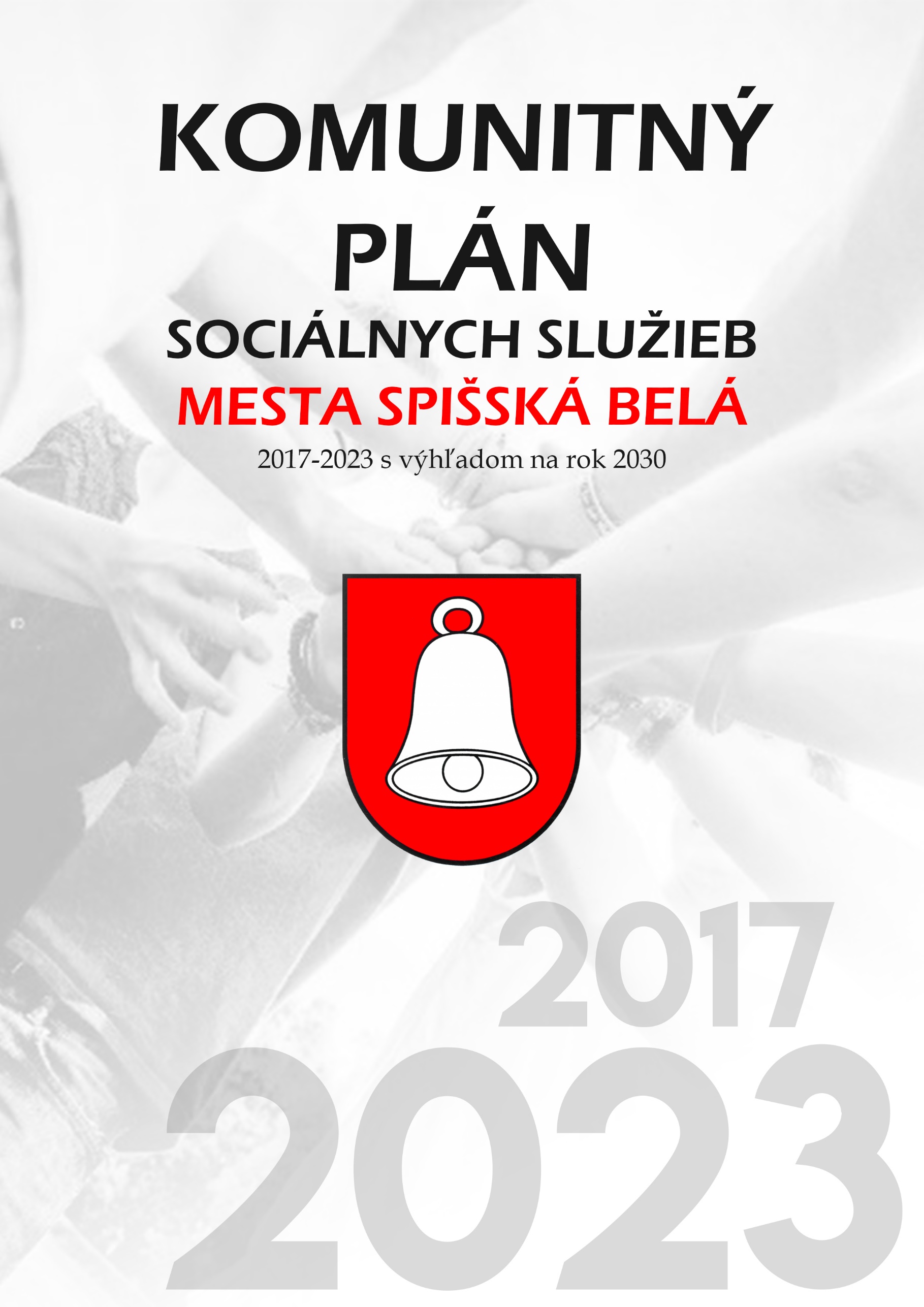                  VYHODNOTENIE PLNENIA KPSS                   ROK 2022VYHODNOTENIE CIEĽOV KOMUNITNÉHO PLÁNU SOCIÁLNYCH SLUŽIEB MESTA SPIŠSKÁ BELÁ K 31.12.2022Názov materiálu:   	Vyhodnotenie cieľov Komunitného plánu sociálnych služieb k 31.12.2022 Predkladá:            	Ing. Anna Mlaková, oddelenie sociálnych vecí, Mesto Spišská BeláSpracovateľ:  		Ing. Anna Mlaková, oddelenie sociálnych vecí, Mesto Spišská Belá Prerokované:  		Riadiaci výbor Komunitného plánu sociálnych služieb Mesta Spišská Belá Dôvodová správaKomunitný plán sociálnych služieb mesta Spišská Belá na roky 2017-2023 s výhľadom na rok 2030 (ďalej len „KPSS“) bol schválený uznesením MsZ č. 241/2017 zo dňa 13.12.2017. Vyhodnocovanie plnenia cieľov stanovených KPSS sa realizuje k 31.12. kalendárneho roka. Mesto Spišská Belá jedenkrát do roka, obvykle  do 30.06. kalendárneho roka, predkladá MsZ vyhodnotenie jednotlivých cieľov, aktivít a opatrení z dôvodu možnosti plánovania rozpočtu v tejto oblasti na nasledujúci kalendárny rok. Základným cieľom rozvoja služieb v meste Spišská Belá je zabezpečenie kvalitných sociálnych služieb, v ktorých sa presadzuje ľudskoprávny rozmer a orientácia na potreby a preferencie ich prijímateľov, s dôrazom na ich dostupnosť a prístupnosť, ako aj dlhodobú finančnú udržateľnosť a efektívnosť.Správa o plnení cieľov KPSS za rok 2022 bude po schválení zverejnená na oficiálnej webovej stránke mesta.Správa o vyhodnotení plnenia Komunitného plánu sociálnych služieb mesta Spišská Belá     Hodnotenie KPSS sa realizuje v zmysle platného Komunitného plánu sociálnych služieb mesta Spišská Belá na roky 2017 – 2023 s výhľadom na rok 2030.Cieľom hodnotenia je zistiť, či zrealizované aktivity a opatrenia prispeli k naplneniu stanovených priorít, t. j. či zvolená cesta viedla k naplneniu vytýčených cieľov, k naplneniu určenej vízie, alebo či došlo k odklonu. Globálne sa hodnotí, či sa vďaka implementácii KPSS reálne zlepšila situácia v oblasti poskytovania sociálnych služieb pre obyvateľov mesta s prepojením na ďalšie súvisiace oblasti.Pri tvorbe vyhodnotenia plnenia KPSS sa vychádza zo zoznamu aktivít schválených priamo v strategickom dokumente. Zohľadňuje sa plánovaný časový harmonogram realizácie aktivity i aktuálna finančná, personálna a materiálna pripravenosť gestora aktivity zrealizovať ju v nadchádzajúcom kalendárnom roku.Z dôvodu uceleného pohľadu na jednotlivé ciele a opatrenia stanovené v KPSS uvádzame plnenie všetkých cieľov, teda aj tých ktoré boli splnené už pri predchádzajúcich vyhodnoteniach, tak ako boli prijaté v komunitnom pláne.Obsah: Vyhodnotenie - Cieľ 1. ROZVOJ SOCIÁLNYCH SLUŽIEB SO ZAMERANÍM NA RIEŠENIE NEPRIAZNIVEJ SOCIÁLNEJ SITUÁCIE Z DÔVODU DOVŔŠENIA DÔCHODKOVÉHO VEKU (SENIORI) ........................................................................... 5Vyhodnotenie - Cieľ 2. ROZVOJ SOCIÁLNYCH SLUŽIEB SO ZAMERANÍM NA RIEŠENIE NEPRIAZNIVEJ SOCIÁLNEJ SITUÁCIE Z DÔVODU ŤAŽKÉHO ZDRAVOTNÉHO POSTIHNUTIA A NEPRIAZNIVÉHO ZDRAVOTNÉHO STAVU .................................................................................................................................12Vyhodnotenie - Cieľ 3.ROZVOJ SOCIÁLNYCH SLUŽIEB SO ZAMERANÍM NA RODINY S DEŤMI .....................14Vyhodnotenie - Cieľ 4. ROZVOJ SOCIÁLNYCH SLUŽIEB SO ZAMERANÍM NA ZABEZPEČENIE ZÁKLADNÝCH ŽIVOTNÝCH PODMIENOK PRE OSOBY V ŤAŽKÝCH ŽIVOTNÝCH SITUÁCIÁCH ...............................................18Vyhodnotenie - Cieľ 5. INFORMOVANOSŤ ................................................................................................... 22Vyhodnotenie - Cieľ 6.  ĽUDSKÉ ZDROJE ......................................................................................................23 Cieľ 1. ROZVOJ SOCIÁLNYCH SLUŽIEB SO ZAMERANÍM NA RIEŠENIE NEPRIAZNIVEJ SOCIÁLNEJ SITUÁCIE Z DÔVODU DOVŔŠENIA DÔCHODKOVÉHO VEKU (SENIORI)Cieľ 2. ROZVOJ SOCIÁLNYCH SLUŽIEB SO ZAMERANÍM NA RIEŠENIE NEPRIAZNIVEJ SOCIÁLNEJ SITUÁCIE Z DÔVODU ŤAŽKÉHO ZDRAVOTNÉHO POSTIHNUTIA A NEPRIAZNIVÉHO ZDRAVOTNÉHO STAVUCieľ 3.ROZVOJ SOCIÁLNYCH SLUŽIEB SO ZAMERANÍM NA RODINY S DEŤMICieľ 4. ROZVOJ SOCIÁLNYCH SLUŽIEB SO ZAMERANÍM NA ZABEZPEČENIE ZÁKLADNÝCH ŽIVOTNÝCH PODMIENOK PRE OSOBY V ŤAŽKÝCH ŽIVOTNÝCH SITUÁCIÁCHCieľ 5. INFORMOVANOSŤCieľ 6.  ĽUDSKÉ ZDROJE     Komunitný plán sociálnych služieb mesta Spišská Belá na roky 2017-2023 s výhľadom na rok 2030 naplnil i napriek pandemickým obmedzeniam väčšinu stanovených cieľov. Plnenie stanovených cieľov je realizované v súlade so schváleným rozpočtom mesta Spišská Belá na príslušný kalendárny rok, prípadne závisí od možnosti mimorozpočtového financovania a schvaľovania žiadostí o finančný príspevok z fondov EÚ.     Komisia bytová, sociálnych vecí a verejného poriadku v Spišskej Belej dňa 29.05.2023 prerokovala a schválila Vyhodnotenie plnenia Komunitného plánu sociálnych služieb mesta Spišská Belá na roky 2017 – 2023 s výhľadom na rok 2030 a zároveň ho odporúča MsZ Spišská Belá schváliť. PrioritaOpatrenieZabezpečiť dostupnosť sociálnych služieb a skvalitnenie existujúcich sociálnych služieb Opatrovateľská služba1. Zvýšiť informovanosť o sociálnych službách ako aj o zmenách v legislatíve ovplyvňujúce poskytovanie SS 2. Udržať cenovú dostupnosť sociálnych služieb3. Rozšíriť kapacitu terénnych, ambulantných a pobytových sociálnych služieb4. Podpora absentujúcich sociálnych služieb – zriadenie Centra sociálnych služieb5. Podpora prepojenia systému sociálnych služieb a zdravotnej starostlivosti v súlade s platnou legislatívou6. Uspokojovať narastajúci dopyt po terénnych, ambulantných sociálnych službách7. Poskytovať domácu opatrovateľskú službu podľa konkrétnych potrieb prijímateľov8. Vytváranie podmienok na zotrvanie prijímateľa SS do prirodzeného rodinného prostredia alebo komunity – individuálna práca v rámci rozvojového plánu, rešpektujúc potreby, schopnosti a túžby prijímateľa9. Vyhľadávacia činnosť, sociálne poradenstvo, masmediálna komunikácia1. Zvýšiť informovanosť o sociálnych službách ako aj o zmenách v legislatíve ovplyvňujúce poskytovanie SS 2. Udržať cenovú dostupnosť sociálnych služieb3. Rozšíriť kapacitu terénnych, ambulantných a pobytových sociálnych služieb4. Podpora absentujúcich sociálnych služieb – zriadenie Centra sociálnych služieb5. Podpora prepojenia systému sociálnych služieb a zdravotnej starostlivosti v súlade s platnou legislatívou6. Uspokojovať narastajúci dopyt po terénnych, ambulantných sociálnych službách7. Poskytovať domácu opatrovateľskú službu podľa konkrétnych potrieb prijímateľov8. Vytváranie podmienok na zotrvanie prijímateľa SS do prirodzeného rodinného prostredia alebo komunity – individuálna práca v rámci rozvojového plánu, rešpektujúc potreby, schopnosti a túžby prijímateľa9. Vyhľadávacia činnosť, sociálne poradenstvo, masmediálna komunikáciaPlnenie:1. Mesto Spišská Belá v prípade relevantných zmien informuje občanov mesta ako aj prijímateľov sociálnych služieb o novelách zákona o sociálnych službách a poskytuje sociálne poradenstvo v oblasti poskytovania sociálnej starostlivosti v meste.2. V roku 2022 bola plne využitá kapacita prijímateľov SS v ZOS. K zvyšovaniu úhrady za poskytovanú SS v ZOS  a prepravnú službu došlo od 15.09.2022 z dôvodu rapídneho zvyšovania cien potravín,  energií a pohonných hmôt, ale i napriek tomu bol dodržaný stanovený cieľ  udržateľnosti a cenovej dostupnosti SS vrátane opatrovateľskej služby, ktorej výška sa nemenila. 3. Mesto Spišská Belá od roku 2020 prevádzkuje Denné centrum v mestskej časti Strážky a dlhodobo aj v meste Spišská Belá, aby  zabezpečilo narastajúci dopyt po sociálnych službách. Denné centrum slúži najmä fyzickým osobám, ktoré dovŕšili dôchodkový vek, osobám s ťažkým zdravotným postihnutím alebo s nepriaznivým zdravotným stavom. Priestory Denného centra v Strážkach  v roku 2022 boli využívané aj pre aktivity miestnych spolkov a občanov, keďže je zároveň účelovým zariadením mesta Spišská Belá a má slúžiť aj ako kultúrno-spoločenské stredisko, miesto oddychu, zábavy a uspokojovania záujmových potrieb občanov. Poslaním Denného centra je podnecovať aktivity klientov, začleňovať ich do života spoločnosti a uspokojovať ich kultúrne a spoločenské záujmy. Sociálna služba v Dennom centre bola aj v roku 2022 financovaná z rozpočtu mesta, pre členov DC je poskytovaná bezplatne.V roku 2022 evidujeme počet členov v  DC Spišská Belá 69, počet členov DC v mestskej časti Strážky 20.  4. Plán zriadenia Centra sociálnych služieb v minulom období neprešiel schvaľovacím procesom. Na základe dlhodobej potreby a dopytu zo strany občanov mesta je potrebné toto opatrenie realizovať. V roku 2022 sa realizovala stratégia výberu vhodnej lokality, pozemkového vysporiadania a zdrojov financovania výstavby na prevádzkovania takéhoto druhu zariadenia. Otázkou sociálnej politiky sa Mesto Spišská Belá naďalej zaoberá.Zaznamenali sme aj dopyt po finančnom príspevku na stravu pre seniorov.  O uvedenú službu sa v roku 2022 dopytovali 4 občania mesta. Prieskumom sa budeme opäť zaoberať pri tvorbe nového  KPSS, ako dopytovú sociálnu službu. 5. Podpora prepojenia systému sociálnych služieb a zdravotnej starostlivosti v súlade s platnou legislatívou - Príprava legislatívy pre oblasť dlhodobej sociálno-zdravotnej starostlivosti je spoločným dielom intenzívnej súčinnosti rezortov zdravotníctva a práce, sociálnych vecí a rodiny.Mesto Spišská Belá aj v roku 2022 zabezpečovalo v rámci zdravotníctva a v súvislosti s corona vírusom nielen seniorom, ale aj občanom nášho mesta registráciu na vakcináciu 1, 2, alebo tretej dávky. V roku 2022 Mesto Spišská Belá, oddelenie sociálnych vecí zorganizovalo a participovalo na očkovaní celkovo dvakrát. Pracovníčka oddelenia sociálnych vecí asistovala mobilnej očkovacej jednotke aj pri očkovaní v domácom prostredí občanov na to odkázaných.  6. Narastajúci dopyt po terénnych sociálnych službách Mesto Spišská Belá zabezpečuje podľa dopytu a individuálnych potrieb klientov. Ambulantná služba – Denný stacionár od roku 2020 v našom meste absentuje. Registrujeme dopyt orientovaný na túto sociálnu službu zo strany občanov.  V roku 2022 bolo vydaných 34 posudkov o odkázanosti vrátane rozhodnutí o odkázanosti. Z toho bolo 8 žiadostí o terénnu sociálnu službu (OpS). V uvedenom roku bolo vydaných 24 rozhodnutí o zániku odkázanosti na SS z dôvodu úmrtia alebo nevyhovenia výzve.   Prevažná časť vydaných posudkov sa týkala poskytovania sociálnych služieb pobytovou formou.  O ambulantnú formu služby prejavila v roku 2022 jedna prijímateľka SS, ktorej je poskytovaná uvedená služba mimo územia mesta, nakoľko uvedená služba v našom meste naďalej absentuje. 7. Mesto Spišská Belá v roku 2022 poskytlo podľa individuálnych potrieb občanov opatrovateľskú službu v domácom prostredí celkovo 14. fyzickým osobám odkázaným na túto službu v zmysle platného zákona o sociálnych službách. Oproti predchádzajúcemu roku sa počet klientov mierne zvýšil, čomu nasvedčuje fakt, že občania napriek nepriaznivému zdravotnému stavu chcú zotrvať vo svojom prirodzenom prostredí. Tým sa čiastočne plní aj stanovený cieľ  predchádzania umiestňovania klientov do pobytových sociálnych zariadení. V roku 2022 registrujeme mimo  nášho zariadenia umiestnenie ďalších 11 prijímateľov sociálnych služieb. Od decembra 2021 do novembra 2023 Mesto Spišská Belá  v spolupráci s MPSVR SR Bratislava realizuje projekt: “Podpora opatrovateľskej služby II v meste Spišská Belá“, na ktorý bol MPSVR SR poskytnutý nenávratný finančný príspevok v celkovej sume 179 520 EUR pre max. 10 opatrovateliek (opatrovateľov) na plný pracovný úväzok a 2 na znížený pracovný úväzok. Uzatvorením predmetnej zmluvy mesto ušetrí finančné prostriedky  z vlastných zdrojov. Mesto v sledovanom období nezvyšovalo príjemcom SS úhradu za poskytnutú sociálnu službu, tým bol dodržaný stanovený cieľ  udržateľnosti a cenovej dostupnosti OpS. Mesto Spišská Belá nemá zazmluvnených neverejných poskytovateľov sociálnych služieb, ale niektorí občania mesta sú na základe vlastného rozhodnutia a možnosti výberu   prijímateľmi SS u neverejných poskytovateľov. O posúdenie vrátane preposúdenia odkázanosti na sociálnu službu v roku 2022 požiadalo 17 klientov, počet žiadostí v porovnaní s minulým rokom mierne klesol. Opatrovateľská služba je zabezpečovaná pracovníkmi, ktorí spĺňajú kvalifikačné predpoklady stanovené zákonom č. 448/2008 Z. z. o sociálnych službách. V sledovanom období vykonávalo túto službu desať opatrovateliek na plný pracovný úväzok a tri na skrátený pracovný úväzok.   Mesto Spišská Belá v roku 2022 získalo za poskytovanú opatrovateľskú službu  od prijímateľov SS  čiastku 19 191,39 EUR.8. Vytváranie podmienok na zotrvanie prijímateľa SS do prirodzeného rodinného prostredia alebo komunity – individuálna práca v rámci rozvojového plánu, rešpektujúc potreby, schopnosti a túžby prijímateľa – uvedené opatrenie je zo strany mesta zabezpečené.9. Mesto realizuje vyhľadávaciu činnosť a občanom poskytuje  poradenstvo  a pomoc, kde im navrhne vhodnú sociálnu službu zameranú na individuálne potreby osôb. Mesto občanov o možnostiach, spôsobe a formách starostlivosti o poskytovaných sociálnych službách informuje prostredníctvom webovej stránky, úradnou tabuľou, mestskou tlačou, ale aj osobne.   Sociálne oddelenie na webovom sídle mesta v rubrike „Sociálne veci“ zverejňuje všetky aktuálne dostupné údaje. V jednotlivých príspevkoch nájdu občania o aký druh poskytovanej sociálnej služby ide, kde sú priložené i konkrétne žiadosti, napr. o posúdenie odkázanosti, platné VZN... Príspevky informujú o všetkých dostupných službách v našom meste: o poskytovaní sociálnych služieb, ekonomicky oprávnených nákladoch, posudkovej činnosti, terénnej opatrovateľskej službe, informácie o Zariadení opatrovateľskej služby, podpornej sociálnej službe v Dennom centre pre seniorov, jednorazovej dávke, inštitúte osobitného príjemcu. Súčasne počas roka boli najvýznamnejšie aktivity zverejnené aj prostredníctvom  mestského spravodaja. Na web stránke sú uvedené jednotlivé agendy útvaru sociálnych vecí aj s menom pracovníka, ktorý je zodpovedný za uvedenú agendu a telefonický kontakt.Aj začiatok roka 2022 bol pre všetkých dosť náročný. Vzniknutá situácia v súvislosti s pandémiou COVID -19 výrazne ovplyvnila kvalitu a chod života občanov mesta a mestskej časti, ale hlavne seniorov v zariadení, ako aj ostatných prijímateľov sociálnych služieb. Mesto Spišská Belá podľa krízového plánu ZOS, odporúčaní a opatrení zabezpečovalo intenzívnu ochranu klientov a zamestnancov sociálnych služieb pred nakazením. Zabezpečovalo funkčnosť plnohodnotného života spojeného s ochranou zdravia zabezpečením a poskytnutím  OOPP, germicídnych ÚV žiaričov a pravidelného testovania zamestnancov a klientov ZOS aj OpS.Aj v roku 2022 situácia nútila najmä našich seniorov zostať doma za zatvorenými dverami. To však neznamená, že boli chránení pred rôznymi podvodníkmi, ktorí sa pod vymyslenými legendami, zámienkami snažili od seniorov vylákať ich celoživotné úspory, zneužívajúc vzniknutú situáciu súvisiacu. Preto mesto – oddelenie sociálnych vecí  šírilo aj v tomto roku osvetu a prevenciu seniorov príspevkami v mestských novinách, web stránke a taktiež hlásením v mestskom rozhlase. Príslušníci Mestskej polície v Spišskej Belej taktiež prispeli k šíreniu osvety osobným stretnutím so seniormi v Dennom centre. Pracovníčka oddelenia sociálnych vecí upozorňovala aj prostredníctvom opatrovateliek  na možné nástrahy klientov. Upozorňovala ich tiež aj na nástrahy domáceho násilia. Poradenstvo a prednášky boli naplánované aj počas klubových dní v dennom centre, ktoré sa nestihli uskutočniť. V šírení prevencie budeme pokračovať aj v roku 2023.1. Mesto Spišská Belá v prípade relevantných zmien informuje občanov mesta ako aj prijímateľov sociálnych služieb o novelách zákona o sociálnych službách a poskytuje sociálne poradenstvo v oblasti poskytovania sociálnej starostlivosti v meste.2. V roku 2022 bola plne využitá kapacita prijímateľov SS v ZOS. K zvyšovaniu úhrady za poskytovanú SS v ZOS  a prepravnú službu došlo od 15.09.2022 z dôvodu rapídneho zvyšovania cien potravín,  energií a pohonných hmôt, ale i napriek tomu bol dodržaný stanovený cieľ  udržateľnosti a cenovej dostupnosti SS vrátane opatrovateľskej služby, ktorej výška sa nemenila. 3. Mesto Spišská Belá od roku 2020 prevádzkuje Denné centrum v mestskej časti Strážky a dlhodobo aj v meste Spišská Belá, aby  zabezpečilo narastajúci dopyt po sociálnych službách. Denné centrum slúži najmä fyzickým osobám, ktoré dovŕšili dôchodkový vek, osobám s ťažkým zdravotným postihnutím alebo s nepriaznivým zdravotným stavom. Priestory Denného centra v Strážkach  v roku 2022 boli využívané aj pre aktivity miestnych spolkov a občanov, keďže je zároveň účelovým zariadením mesta Spišská Belá a má slúžiť aj ako kultúrno-spoločenské stredisko, miesto oddychu, zábavy a uspokojovania záujmových potrieb občanov. Poslaním Denného centra je podnecovať aktivity klientov, začleňovať ich do života spoločnosti a uspokojovať ich kultúrne a spoločenské záujmy. Sociálna služba v Dennom centre bola aj v roku 2022 financovaná z rozpočtu mesta, pre členov DC je poskytovaná bezplatne.V roku 2022 evidujeme počet členov v  DC Spišská Belá 69, počet členov DC v mestskej časti Strážky 20.  4. Plán zriadenia Centra sociálnych služieb v minulom období neprešiel schvaľovacím procesom. Na základe dlhodobej potreby a dopytu zo strany občanov mesta je potrebné toto opatrenie realizovať. V roku 2022 sa realizovala stratégia výberu vhodnej lokality, pozemkového vysporiadania a zdrojov financovania výstavby na prevádzkovania takéhoto druhu zariadenia. Otázkou sociálnej politiky sa Mesto Spišská Belá naďalej zaoberá.Zaznamenali sme aj dopyt po finančnom príspevku na stravu pre seniorov.  O uvedenú službu sa v roku 2022 dopytovali 4 občania mesta. Prieskumom sa budeme opäť zaoberať pri tvorbe nového  KPSS, ako dopytovú sociálnu službu. 5. Podpora prepojenia systému sociálnych služieb a zdravotnej starostlivosti v súlade s platnou legislatívou - Príprava legislatívy pre oblasť dlhodobej sociálno-zdravotnej starostlivosti je spoločným dielom intenzívnej súčinnosti rezortov zdravotníctva a práce, sociálnych vecí a rodiny.Mesto Spišská Belá aj v roku 2022 zabezpečovalo v rámci zdravotníctva a v súvislosti s corona vírusom nielen seniorom, ale aj občanom nášho mesta registráciu na vakcináciu 1, 2, alebo tretej dávky. V roku 2022 Mesto Spišská Belá, oddelenie sociálnych vecí zorganizovalo a participovalo na očkovaní celkovo dvakrát. Pracovníčka oddelenia sociálnych vecí asistovala mobilnej očkovacej jednotke aj pri očkovaní v domácom prostredí občanov na to odkázaných.  6. Narastajúci dopyt po terénnych sociálnych službách Mesto Spišská Belá zabezpečuje podľa dopytu a individuálnych potrieb klientov. Ambulantná služba – Denný stacionár od roku 2020 v našom meste absentuje. Registrujeme dopyt orientovaný na túto sociálnu službu zo strany občanov.  V roku 2022 bolo vydaných 34 posudkov o odkázanosti vrátane rozhodnutí o odkázanosti. Z toho bolo 8 žiadostí o terénnu sociálnu službu (OpS). V uvedenom roku bolo vydaných 24 rozhodnutí o zániku odkázanosti na SS z dôvodu úmrtia alebo nevyhovenia výzve.   Prevažná časť vydaných posudkov sa týkala poskytovania sociálnych služieb pobytovou formou.  O ambulantnú formu služby prejavila v roku 2022 jedna prijímateľka SS, ktorej je poskytovaná uvedená služba mimo územia mesta, nakoľko uvedená služba v našom meste naďalej absentuje. 7. Mesto Spišská Belá v roku 2022 poskytlo podľa individuálnych potrieb občanov opatrovateľskú službu v domácom prostredí celkovo 14. fyzickým osobám odkázaným na túto službu v zmysle platného zákona o sociálnych službách. Oproti predchádzajúcemu roku sa počet klientov mierne zvýšil, čomu nasvedčuje fakt, že občania napriek nepriaznivému zdravotnému stavu chcú zotrvať vo svojom prirodzenom prostredí. Tým sa čiastočne plní aj stanovený cieľ  predchádzania umiestňovania klientov do pobytových sociálnych zariadení. V roku 2022 registrujeme mimo  nášho zariadenia umiestnenie ďalších 11 prijímateľov sociálnych služieb. Od decembra 2021 do novembra 2023 Mesto Spišská Belá  v spolupráci s MPSVR SR Bratislava realizuje projekt: “Podpora opatrovateľskej služby II v meste Spišská Belá“, na ktorý bol MPSVR SR poskytnutý nenávratný finančný príspevok v celkovej sume 179 520 EUR pre max. 10 opatrovateliek (opatrovateľov) na plný pracovný úväzok a 2 na znížený pracovný úväzok. Uzatvorením predmetnej zmluvy mesto ušetrí finančné prostriedky  z vlastných zdrojov. Mesto v sledovanom období nezvyšovalo príjemcom SS úhradu za poskytnutú sociálnu službu, tým bol dodržaný stanovený cieľ  udržateľnosti a cenovej dostupnosti OpS. Mesto Spišská Belá nemá zazmluvnených neverejných poskytovateľov sociálnych služieb, ale niektorí občania mesta sú na základe vlastného rozhodnutia a možnosti výberu   prijímateľmi SS u neverejných poskytovateľov. O posúdenie vrátane preposúdenia odkázanosti na sociálnu službu v roku 2022 požiadalo 17 klientov, počet žiadostí v porovnaní s minulým rokom mierne klesol. Opatrovateľská služba je zabezpečovaná pracovníkmi, ktorí spĺňajú kvalifikačné predpoklady stanovené zákonom č. 448/2008 Z. z. o sociálnych službách. V sledovanom období vykonávalo túto službu desať opatrovateliek na plný pracovný úväzok a tri na skrátený pracovný úväzok.   Mesto Spišská Belá v roku 2022 získalo za poskytovanú opatrovateľskú službu  od prijímateľov SS  čiastku 19 191,39 EUR.8. Vytváranie podmienok na zotrvanie prijímateľa SS do prirodzeného rodinného prostredia alebo komunity – individuálna práca v rámci rozvojového plánu, rešpektujúc potreby, schopnosti a túžby prijímateľa – uvedené opatrenie je zo strany mesta zabezpečené.9. Mesto realizuje vyhľadávaciu činnosť a občanom poskytuje  poradenstvo  a pomoc, kde im navrhne vhodnú sociálnu službu zameranú na individuálne potreby osôb. Mesto občanov o možnostiach, spôsobe a formách starostlivosti o poskytovaných sociálnych službách informuje prostredníctvom webovej stránky, úradnou tabuľou, mestskou tlačou, ale aj osobne.   Sociálne oddelenie na webovom sídle mesta v rubrike „Sociálne veci“ zverejňuje všetky aktuálne dostupné údaje. V jednotlivých príspevkoch nájdu občania o aký druh poskytovanej sociálnej služby ide, kde sú priložené i konkrétne žiadosti, napr. o posúdenie odkázanosti, platné VZN... Príspevky informujú o všetkých dostupných službách v našom meste: o poskytovaní sociálnych služieb, ekonomicky oprávnených nákladoch, posudkovej činnosti, terénnej opatrovateľskej službe, informácie o Zariadení opatrovateľskej služby, podpornej sociálnej službe v Dennom centre pre seniorov, jednorazovej dávke, inštitúte osobitného príjemcu. Súčasne počas roka boli najvýznamnejšie aktivity zverejnené aj prostredníctvom  mestského spravodaja. Na web stránke sú uvedené jednotlivé agendy útvaru sociálnych vecí aj s menom pracovníka, ktorý je zodpovedný za uvedenú agendu a telefonický kontakt.Aj začiatok roka 2022 bol pre všetkých dosť náročný. Vzniknutá situácia v súvislosti s pandémiou COVID -19 výrazne ovplyvnila kvalitu a chod života občanov mesta a mestskej časti, ale hlavne seniorov v zariadení, ako aj ostatných prijímateľov sociálnych služieb. Mesto Spišská Belá podľa krízového plánu ZOS, odporúčaní a opatrení zabezpečovalo intenzívnu ochranu klientov a zamestnancov sociálnych služieb pred nakazením. Zabezpečovalo funkčnosť plnohodnotného života spojeného s ochranou zdravia zabezpečením a poskytnutím  OOPP, germicídnych ÚV žiaričov a pravidelného testovania zamestnancov a klientov ZOS aj OpS.Aj v roku 2022 situácia nútila najmä našich seniorov zostať doma za zatvorenými dverami. To však neznamená, že boli chránení pred rôznymi podvodníkmi, ktorí sa pod vymyslenými legendami, zámienkami snažili od seniorov vylákať ich celoživotné úspory, zneužívajúc vzniknutú situáciu súvisiacu. Preto mesto – oddelenie sociálnych vecí  šírilo aj v tomto roku osvetu a prevenciu seniorov príspevkami v mestských novinách, web stránke a taktiež hlásením v mestskom rozhlase. Príslušníci Mestskej polície v Spišskej Belej taktiež prispeli k šíreniu osvety osobným stretnutím so seniormi v Dennom centre. Pracovníčka oddelenia sociálnych vecí upozorňovala aj prostredníctvom opatrovateliek  na možné nástrahy klientov. Upozorňovala ich tiež aj na nástrahy domáceho násilia. Poradenstvo a prednášky boli naplánované aj počas klubových dní v dennom centre, ktoré sa nestihli uskutočniť. V šírení prevencie budeme pokračovať aj v roku 2023.Skvalitnenie činnosti denného centra1. Začlenenie seniorov do spoločenského života, zvýšiť ich kvalitu života, budovanie vzájomných vzťahov, budovanie medzigeneračných vzťahov2. Podpora aktivít zdravého starnutia obyvateľstva, predĺženia sebestačnosti a psychickej sviežosti seniorov3. Aktivizácia seniorov – ponuka a dostupnosť voľno časových aktivít, prednášková činnosť, výlety, liečebno-rehabilitačný pobyt pre seniorov4. rekonštrukcia súčasných priestorov denného centra, resp. vytvorenie nových priestorov pre Denné centrum, kapacita 705. Sociálne poradenstvo, informovanosť o sociálnych službách ako aj o zmenách v legislatíve v sociálnej oblasti.1. Začlenenie seniorov do spoločenského života, zvýšiť ich kvalitu života, budovanie vzájomných vzťahov, budovanie medzigeneračných vzťahov2. Podpora aktivít zdravého starnutia obyvateľstva, predĺženia sebestačnosti a psychickej sviežosti seniorov3. Aktivizácia seniorov – ponuka a dostupnosť voľno časových aktivít, prednášková činnosť, výlety, liečebno-rehabilitačný pobyt pre seniorov4. rekonštrukcia súčasných priestorov denného centra, resp. vytvorenie nových priestorov pre Denné centrum, kapacita 705. Sociálne poradenstvo, informovanosť o sociálnych službách ako aj o zmenách v legislatíve v sociálnej oblasti.Plnenie:1.-3.  Mesto Spišská Belá vytvára podmienky pre udržanie a rozvoj seniorov so zameraním na poskytovanie sociálnej služby v Dennom centre Spišská Belá a v Dennom centre v mestskej časti Strážky. Mesto v roku 2022 poskytlo bezplatne priestorové podmienky pre  69 členov DC v Spišskej Belej a 20 členov DC v Strážkach. Situácia   umožnila v hodnotenom období uskutočniť oproti prechádzajúcemu roku viac akcií (viac v správe o činnosti DC za rok 2022), ktoré sa plánujú opäť rozširovať podľa požiadaviek seniorov.  DC v Spišskej Belej a Strážkach každoročne pre seniorov realizuje akcie počas celého roka. Mesto Spišská Belá zabezpečuje členom DC v priestoroch centra prostredníctvom sociálneho pracovníka sociálne poradenstvo, kde zároveň informuje občanov o relevantných zmenách v sociálnom systéme, ako aj o nárokoch a možnostiach sociálnych služieb v súlade s platnou legislatívou. V sociálnej oblasti pracovníčky sociálnych vecí realizovali sociálne poradenstvo za účelom objasnenia konkrétnych otázok. Toto poradenstvo sociálne pracovníčky realizovali nielen osobne, ale aj telefonicky.  Sociálne pracovníčky taktiež participovali pri zabezpečení darčekov pre niektorých seniorov pred Vianocami  v rámci akcie „Koľko lásky sa zmestí do krabice od topánok“.V udržiavaní medziľudských vzťahov navrhnutí členovia DC navštevovali imobilných členov DC. Sociálne kontakty udržiavali členovia medzi sebou cez telefóny a emailové správy. V roku 2022 sa niektorí členovi DC zúčastnili aj na smutnej udalosti pod názvom: „odprevadiť posledný raz“.Členovia DC sa družobne zúčastňujú na rôznych kultúrnych a spoločenských udalostiach, mobilizujú sa na športových hrách za účelom nielen skvalitnenia života  a budovania vzájomných (aj medzigeneračných) vzťahov.Do budovania vzájomných a medzigeneračných vzťahov sa aj v roku 2022 mamičky a detičky z OZ Hernička zapojili a využili rôzne komunikačné prostriedky a cesty na kontakt so seniormi (osobný kontakt, dopisy, pozdravy...) 4. Rekonštrukcia budovy Denného centra v Spišskej Belej v roku 2022 neprebehla. Členovia tak v prípade priestorovej potreby využívajú na svoje pravidelné aktivity priestory CD v Strážkach alebo KC v Spišskej Belej – kapacitne väčších, kde sa členovia DC môžu zhromažďovať, socializovať a aktivizovať na realizáciu všetkých plánovaných aktivít. 5. Mesto Spišská Belá naďalej informuje občanov mesta o relevantných zmenách a novelách zákona o sociálnych službách a poskytuje sociálne poradenstvo v oblasti poskytovania sociálnej starostlivosti v meste. 1.-3.  Mesto Spišská Belá vytvára podmienky pre udržanie a rozvoj seniorov so zameraním na poskytovanie sociálnej služby v Dennom centre Spišská Belá a v Dennom centre v mestskej časti Strážky. Mesto v roku 2022 poskytlo bezplatne priestorové podmienky pre  69 členov DC v Spišskej Belej a 20 členov DC v Strážkach. Situácia   umožnila v hodnotenom období uskutočniť oproti prechádzajúcemu roku viac akcií (viac v správe o činnosti DC za rok 2022), ktoré sa plánujú opäť rozširovať podľa požiadaviek seniorov.  DC v Spišskej Belej a Strážkach každoročne pre seniorov realizuje akcie počas celého roka. Mesto Spišská Belá zabezpečuje členom DC v priestoroch centra prostredníctvom sociálneho pracovníka sociálne poradenstvo, kde zároveň informuje občanov o relevantných zmenách v sociálnom systéme, ako aj o nárokoch a možnostiach sociálnych služieb v súlade s platnou legislatívou. V sociálnej oblasti pracovníčky sociálnych vecí realizovali sociálne poradenstvo za účelom objasnenia konkrétnych otázok. Toto poradenstvo sociálne pracovníčky realizovali nielen osobne, ale aj telefonicky.  Sociálne pracovníčky taktiež participovali pri zabezpečení darčekov pre niektorých seniorov pred Vianocami  v rámci akcie „Koľko lásky sa zmestí do krabice od topánok“.V udržiavaní medziľudských vzťahov navrhnutí členovia DC navštevovali imobilných členov DC. Sociálne kontakty udržiavali členovia medzi sebou cez telefóny a emailové správy. V roku 2022 sa niektorí členovi DC zúčastnili aj na smutnej udalosti pod názvom: „odprevadiť posledný raz“.Členovia DC sa družobne zúčastňujú na rôznych kultúrnych a spoločenských udalostiach, mobilizujú sa na športových hrách za účelom nielen skvalitnenia života  a budovania vzájomných (aj medzigeneračných) vzťahov.Do budovania vzájomných a medzigeneračných vzťahov sa aj v roku 2022 mamičky a detičky z OZ Hernička zapojili a využili rôzne komunikačné prostriedky a cesty na kontakt so seniormi (osobný kontakt, dopisy, pozdravy...) 4. Rekonštrukcia budovy Denného centra v Spišskej Belej v roku 2022 neprebehla. Členovia tak v prípade priestorovej potreby využívajú na svoje pravidelné aktivity priestory CD v Strážkach alebo KC v Spišskej Belej – kapacitne väčších, kde sa členovia DC môžu zhromažďovať, socializovať a aktivizovať na realizáciu všetkých plánovaných aktivít. 5. Mesto Spišská Belá naďalej informuje občanov mesta o relevantných zmenách a novelách zákona o sociálnych službách a poskytuje sociálne poradenstvo v oblasti poskytovania sociálnej starostlivosti v meste. 1.3 Zabezpečiť dostupnosť sociálnych služieb a skvalitnenie existujúcich sociálnych služieb poskytovaných v meste Spišská Belá1. Zvyšovanie kvality poskytovaných sociálnych služieb2. Udržanie cenovej dostupnosti sociálnych služieb3. Zriadenie Centra sociálnych služieb: - Zariadenie opatrovateľskej služby (ZOS), kapacita 12- Zariadenie pre seniorov (ZpS), kapacita 24- Domov na polceste, kapacita 6- Útulok pre matky s deťmi (Útulok), kapacita 64. Sociálne poradenstvo, informovanosť o zmenách v legislatíve v sociálnej oblasti  5. Zvýšenie počtu spoločenských podujatí1. Zvyšovanie kvality poskytovaných sociálnych služieb2. Udržanie cenovej dostupnosti sociálnych služieb3. Zriadenie Centra sociálnych služieb: - Zariadenie opatrovateľskej služby (ZOS), kapacita 12- Zariadenie pre seniorov (ZpS), kapacita 24- Domov na polceste, kapacita 6- Útulok pre matky s deťmi (Útulok), kapacita 64. Sociálne poradenstvo, informovanosť o zmenách v legislatíve v sociálnej oblasti  5. Zvýšenie počtu spoločenských podujatíPlnenie:1. Mesto Spišská Belá po neúspešnom schvaľovacom procese zriadenia Centra sociálnych služieb má naďalej zámer zvyšovať kvalitu a kapacitu sociálnych služieb. Mesto využíva rôzne výzvy na zvyšovanie kvality poskytovania sociálnych služieb. Od 01.01.2020 bola ukončená prevádzka Denného stacionára s kapacitou 18 prijímateľov SS. Túto službu poskytovala Spišská katolícka charita. Na základe dlhodobej potreby a dopytu po uvedenej službe zo strany občanov mesta je potrebné túto požiadavku aktualizovať - realizovať. Poskytovanie odľahčovacej služby je originálna kompetencia obce podľa zákona o sociálnych službách. Obec túto službu poskytuje vo forme terénnej opatrovateľskej služby, a to na základe písomnej žiadosti občanov, ktorí splnia podmienky na jej poskytovanie. V roku 2022 sa odľahčovacia služba neposkytovala, nakoľko si o uvedenú službu nikto nepožiadal.Mesto Spišská Belá v roku 2022 poskytla imobilným občanom nášho mesta invalidný vozík a chodítko. Momentálne to  nie je registrovaná služba mesta, nakoľko mesto zapožičiava dostupné  pomôcky zdarma na prechodné obdobie, kým si občan neuplatní pomôcku z verejného zdravotného poistenia prípadne z ÚPSVaR, prostredníctvom tzv. kompenzačného príspevku. Zdravotnícke pomôcky mesto získalo vďaka pomoci ÚPSVaR v Kežmarku a samotných občanov.Od septembra 2021 bolo do činnosti uvedené Komunitné centrum Spišská Belá. Komunitné centrum bolo vybudované za účelom skvalitnenia životnej situácie cieľovej skupiny. Cieľová skupina má nízku vzdelanostnú úroveň a na to nadväzuje vysoká nezamestnanosť, zlé hospodárenie s príjmom v rodine, nedostatočná hygiena, ako aj zlá dochádzka detí do školských zariadení. Komunitné centrum zároveň ponúka priestory na  stretnutia pre členov rodiny s deťmi ZŤP, aby si vytvorili komunitu, v ktorej sa vzájomne obohatia o poradenstvo, informovanosť so základnými alebo špecifickými potrebami. Z ich strany je záujem pozvať si aj odbornú pomoc napr. fyzioterapeuta, logopéda, psychológa, certifikovanú lektorku pre individuálne sprevádzanie dieťaťa, ako prípravu na zaradenie dieťaťa do školského zariadenia. Pri tvorení týždenného plánu práce s komunitami boli tieto matky s deťmi zaradené na stretávanie sa 2x do týždňa a to v stredu a piatok v rozsahu 4 hodín, príp. podľa potreby. Komunitné centrum im ponúka sociálne poradenstvo, pomoc pri príprave na školské vyučovanie, sociálny kontakt s matkami s rôznym hendikepom dieťaťa. Rodina so zdravotne postihnutým dieťaťom má obmedzené schopnosti a možnosti spoločensky sa začleniť, zvlášť s dieťaťom predškolského veku so špecifickými potrebami. Komunitné centrum ponúka skvalitnenie sociálnej  pomoci, empatie, súdržnosti, sociálnej integrácie dieťaťa a rodiny a ostatných cieľových (marginalizovaných) skupín.  Záujem o stretnutia v KC prejavili aj seniori – Klub jednoty dôchodcov Slovenska. V rámci stretávania prejavili záujem o poradenstvo,  sociálny kontakt a tiež prejavili záujem aj o záujmovú a kreatívnu činnosť. KC navštevovali 1x do mesiaca v rozsahu 3 hodín.V plánovaní rozvrhu sú zaradení aj mladí ľudia a seniori ZŤP. KC im ponúka a chce vytvoriť kvalitné podmienky sociálneho kontaktu, poradenstva, záujmovej činnosti a zmysluplného trávenia času. K poskytovaným službám KC patrí aj pomoc pri príprave na vyučovanie. V monitorovacom období  využívali pomoc tri nezaopatrené deti a to 2x do týždňa. V rámci preventívnych aktivít, ako náplne plánu práce KC, bola vykonávaná terénna  a vyhľadávacia činnosť zameraná na oboznámenie občanov o činnosti, službe a poskytovaných programov v centre, ktoré majú možnosť navštevovať v rámci komunity, do ktorej spadajú. Vyhľadávacia činnosť bola zameraná aj na predchádzanie patologických prejavov u ľudí bez domova, detí a mladistvých a z dôvodu záškoláctva (bližšie v správe o činnosti KC za rok 2022). Zároveň objekt KC bude slúžiť ako zázemie potrebné pre plánovanú mestskú (komunitnú) záhradu a teda pre rôzne aktivity aj v tejto záhrade.  Projektová dokumentácia komunitnej záhrady vrátanie ostatných administratívnych úkonov sú v riešení od roku 2021.Aj časť roka 2022 bol zaťažený výdavkami na OOPP v súvislosti s pandemickým  ochorením a prevenciou proti COVID-19. Finančné prostriedky poskytnuté štátnymi i neštátnymi inštitúciami boli využité na nákupy OOPP, vitamínov, germicídnych ÚV žiaričov. Mesto Spišská Belá z vlastných zdrojov, ale aj v spolupráci s PSK a MPSVR SR zabezpečilo OOPP pre zamestnancov a klientov ZOS a OpS. Mesto Spišská Belá v spolupráci s Oddelením sociálnych vecí a Face clubom v Spišskej Belej ponúklo pomoc pri nákupe potravín, liekov a nevyhnutných potrieb vrátane ich rozvozu priamo do domácností. Túto ponúkanú službu v roku 2022 nikto nevyužil oproti minulému roku. Mesto Spišská Belá vzhľadom k aktuálnej epidemiologickej situácii v súvislosti s nebezpečenstvom šírenia infekcie spôsobenej koronavírusom COVID-19 vyzvalo obyvateľov mesta k zvýšeniu citlivosti v prípade, vedomosti o chorom, imobilnom, osamelom občanovi mesta, ktorý potrebuje pomoc. Aj takou formou sa mesto snažilo pomôcť osamelým a chorým občanom.    2.  V roku 2022 k zvyšovaniu úhrady za poskytovanú SS v ZOS, ale i napriek tomu bol dodržaný stanovený cieľ  udržateľnosti a cenovej dostupnosti SS.3. Zriadenie Centra sociálnych služieb – opatrenie nebolo zrealizované.4. Mesto Spišská Belá informuje občanov mesta ako aj prijímateľov sociálnych služieb o relevantných zmenách a novelách zákona o sociálnych službách a poskytuje sociálne poradenstvo v oblasti poskytovania sociálnej starostlivosti v meste. 5. Väčšina kultúrnych a spoločenských podujatí sa v priebehu druhého polroka podľa plánovania  začali uskutočňovať. Dôvodom stagnácie boli v prvom polroku pandemické opatrenia, ktorými boli  kultúrne, spoločenské a športové aktivity a činnosti obmedzené. 1. Mesto Spišská Belá po neúspešnom schvaľovacom procese zriadenia Centra sociálnych služieb má naďalej zámer zvyšovať kvalitu a kapacitu sociálnych služieb. Mesto využíva rôzne výzvy na zvyšovanie kvality poskytovania sociálnych služieb. Od 01.01.2020 bola ukončená prevádzka Denného stacionára s kapacitou 18 prijímateľov SS. Túto službu poskytovala Spišská katolícka charita. Na základe dlhodobej potreby a dopytu po uvedenej službe zo strany občanov mesta je potrebné túto požiadavku aktualizovať - realizovať. Poskytovanie odľahčovacej služby je originálna kompetencia obce podľa zákona o sociálnych službách. Obec túto službu poskytuje vo forme terénnej opatrovateľskej služby, a to na základe písomnej žiadosti občanov, ktorí splnia podmienky na jej poskytovanie. V roku 2022 sa odľahčovacia služba neposkytovala, nakoľko si o uvedenú službu nikto nepožiadal.Mesto Spišská Belá v roku 2022 poskytla imobilným občanom nášho mesta invalidný vozík a chodítko. Momentálne to  nie je registrovaná služba mesta, nakoľko mesto zapožičiava dostupné  pomôcky zdarma na prechodné obdobie, kým si občan neuplatní pomôcku z verejného zdravotného poistenia prípadne z ÚPSVaR, prostredníctvom tzv. kompenzačného príspevku. Zdravotnícke pomôcky mesto získalo vďaka pomoci ÚPSVaR v Kežmarku a samotných občanov.Od septembra 2021 bolo do činnosti uvedené Komunitné centrum Spišská Belá. Komunitné centrum bolo vybudované za účelom skvalitnenia životnej situácie cieľovej skupiny. Cieľová skupina má nízku vzdelanostnú úroveň a na to nadväzuje vysoká nezamestnanosť, zlé hospodárenie s príjmom v rodine, nedostatočná hygiena, ako aj zlá dochádzka detí do školských zariadení. Komunitné centrum zároveň ponúka priestory na  stretnutia pre členov rodiny s deťmi ZŤP, aby si vytvorili komunitu, v ktorej sa vzájomne obohatia o poradenstvo, informovanosť so základnými alebo špecifickými potrebami. Z ich strany je záujem pozvať si aj odbornú pomoc napr. fyzioterapeuta, logopéda, psychológa, certifikovanú lektorku pre individuálne sprevádzanie dieťaťa, ako prípravu na zaradenie dieťaťa do školského zariadenia. Pri tvorení týždenného plánu práce s komunitami boli tieto matky s deťmi zaradené na stretávanie sa 2x do týždňa a to v stredu a piatok v rozsahu 4 hodín, príp. podľa potreby. Komunitné centrum im ponúka sociálne poradenstvo, pomoc pri príprave na školské vyučovanie, sociálny kontakt s matkami s rôznym hendikepom dieťaťa. Rodina so zdravotne postihnutým dieťaťom má obmedzené schopnosti a možnosti spoločensky sa začleniť, zvlášť s dieťaťom predškolského veku so špecifickými potrebami. Komunitné centrum ponúka skvalitnenie sociálnej  pomoci, empatie, súdržnosti, sociálnej integrácie dieťaťa a rodiny a ostatných cieľových (marginalizovaných) skupín.  Záujem o stretnutia v KC prejavili aj seniori – Klub jednoty dôchodcov Slovenska. V rámci stretávania prejavili záujem o poradenstvo,  sociálny kontakt a tiež prejavili záujem aj o záujmovú a kreatívnu činnosť. KC navštevovali 1x do mesiaca v rozsahu 3 hodín.V plánovaní rozvrhu sú zaradení aj mladí ľudia a seniori ZŤP. KC im ponúka a chce vytvoriť kvalitné podmienky sociálneho kontaktu, poradenstva, záujmovej činnosti a zmysluplného trávenia času. K poskytovaným službám KC patrí aj pomoc pri príprave na vyučovanie. V monitorovacom období  využívali pomoc tri nezaopatrené deti a to 2x do týždňa. V rámci preventívnych aktivít, ako náplne plánu práce KC, bola vykonávaná terénna  a vyhľadávacia činnosť zameraná na oboznámenie občanov o činnosti, službe a poskytovaných programov v centre, ktoré majú možnosť navštevovať v rámci komunity, do ktorej spadajú. Vyhľadávacia činnosť bola zameraná aj na predchádzanie patologických prejavov u ľudí bez domova, detí a mladistvých a z dôvodu záškoláctva (bližšie v správe o činnosti KC za rok 2022). Zároveň objekt KC bude slúžiť ako zázemie potrebné pre plánovanú mestskú (komunitnú) záhradu a teda pre rôzne aktivity aj v tejto záhrade.  Projektová dokumentácia komunitnej záhrady vrátanie ostatných administratívnych úkonov sú v riešení od roku 2021.Aj časť roka 2022 bol zaťažený výdavkami na OOPP v súvislosti s pandemickým  ochorením a prevenciou proti COVID-19. Finančné prostriedky poskytnuté štátnymi i neštátnymi inštitúciami boli využité na nákupy OOPP, vitamínov, germicídnych ÚV žiaričov. Mesto Spišská Belá z vlastných zdrojov, ale aj v spolupráci s PSK a MPSVR SR zabezpečilo OOPP pre zamestnancov a klientov ZOS a OpS. Mesto Spišská Belá v spolupráci s Oddelením sociálnych vecí a Face clubom v Spišskej Belej ponúklo pomoc pri nákupe potravín, liekov a nevyhnutných potrieb vrátane ich rozvozu priamo do domácností. Túto ponúkanú službu v roku 2022 nikto nevyužil oproti minulému roku. Mesto Spišská Belá vzhľadom k aktuálnej epidemiologickej situácii v súvislosti s nebezpečenstvom šírenia infekcie spôsobenej koronavírusom COVID-19 vyzvalo obyvateľov mesta k zvýšeniu citlivosti v prípade, vedomosti o chorom, imobilnom, osamelom občanovi mesta, ktorý potrebuje pomoc. Aj takou formou sa mesto snažilo pomôcť osamelým a chorým občanom.    2.  V roku 2022 k zvyšovaniu úhrady za poskytovanú SS v ZOS, ale i napriek tomu bol dodržaný stanovený cieľ  udržateľnosti a cenovej dostupnosti SS.3. Zriadenie Centra sociálnych služieb – opatrenie nebolo zrealizované.4. Mesto Spišská Belá informuje občanov mesta ako aj prijímateľov sociálnych služieb o relevantných zmenách a novelách zákona o sociálnych službách a poskytuje sociálne poradenstvo v oblasti poskytovania sociálnej starostlivosti v meste. 5. Väčšina kultúrnych a spoločenských podujatí sa v priebehu druhého polroka podľa plánovania  začali uskutočňovať. Dôvodom stagnácie boli v prvom polroku pandemické opatrenia, ktorými boli  kultúrne, spoločenské a športové aktivity a činnosti obmedzené. PrioritaPrioritaOpatrenie2.1 Bezbariérovosť a uľahčenie života podmienok mobility a prepravy2.1 Bezbariérovosť a uľahčenie života podmienok mobility a prepravyZabezpečiť bezbariérový prístup do verejných budov a bezbariérové premiestnenie sa po verejných komunikáciách, skvalitnenie života ŤZP občanov v oblasti mobilityZabezpečiť bezbariérový prístup do verejných budov a bezbariérové premiestnenie sa po verejných komunikáciách, skvalitnenie života ŤZP občanov v oblasti mobilityPlnenie:Plnenie:Mesto Spišská Belá v závislosti od potreby a dopytu priebežne zabezpečuje a skvalitňuje život občanom s ťažkým zdravotným postihnutím v oblasti mobility. Mesto Spišská Belá v závislosti od potreby a dopytu priebežne zabezpečuje a skvalitňuje život občanom s ťažkým zdravotným postihnutím v oblasti mobility. 2.2 Zamestnanie osôb s ŤZP, podporovanie zamestnania osôb s ŤZP2.2 Zamestnanie osôb s ŤZP, podporovanie zamestnania osôb s ŤZPVytváranie pracovných miest pre ŤZP. Zvýšenie kvality života, finančná istota, pocit užitočnosti, eliminácia apatických myšlienokVytváranie pracovných miest pre ŤZP. Zvýšenie kvality života, finančná istota, pocit užitočnosti, eliminácia apatických myšlienokPlnenie:Plnenie:Mesto Spišská Belá v spolupráci s ÚPSVaR malo v sledovanom období  vytvorených 5 chránených dielní, z toho sú 2 činnosti chránených dielní od roku 2022 pozastavené z dôvodu odchodu zamestnancov na dôchodok a z dôvodu čerpania rodičovského príspevku. Aktuálne sú činné 3 chránené dielne s 5 zamestnancami. Oproti minulému roku tak došlo k poklesu ŤZP zamestnancov. Využitím takéhoto projektu mesto zvyšuje občanom ZŤP kvalitu ich života nielen po stránke ekonomickej, ale hlavne duševnej – byť  potrebným a užitočným. Od všetkých projektov Mesto Spišská Belá naďalej očakáva  aj úsporu finančných prostriedkov.Mesto Spišská Belá v spolupráci s ÚPSVaR malo v sledovanom období  vytvorených 5 chránených dielní, z toho sú 2 činnosti chránených dielní od roku 2022 pozastavené z dôvodu odchodu zamestnancov na dôchodok a z dôvodu čerpania rodičovského príspevku. Aktuálne sú činné 3 chránené dielne s 5 zamestnancami. Oproti minulému roku tak došlo k poklesu ŤZP zamestnancov. Využitím takéhoto projektu mesto zvyšuje občanom ZŤP kvalitu ich života nielen po stránke ekonomickej, ale hlavne duševnej – byť  potrebným a užitočným. Od všetkých projektov Mesto Spišská Belá naďalej očakáva  aj úsporu finančných prostriedkov.2.3 Deinštitucionalizácia sociálnych služieb pre občanov s ŤZP2.3 Deinštitucionalizácia sociálnych služieb pre občanov s ŤZP1. Podporovanie zotrvania občana s ŤZP vo svojom prirodzenom prostredí. Zvýšenie kvality života, samostatnosť, psychická vyrovnanosť, istota2. Sociálna rehabilitácia3. Pomoc občanom odkázaným na konkrétny druh sociálnej služby v ambulantnej, terénnej a pobytovej forme1. Podporovanie zotrvania občana s ŤZP vo svojom prirodzenom prostredí. Zvýšenie kvality života, samostatnosť, psychická vyrovnanosť, istota2. Sociálna rehabilitácia3. Pomoc občanom odkázaným na konkrétny druh sociálnej služby v ambulantnej, terénnej a pobytovej formePlnenie:Plnenie:1. Mesto Spišská Belá naďalej svojou činnosťou informuje a podporuje občanov s ŤZP ako aj ich príbuzných o zotrvaní postihnutej osoby v domácom prostredí s cieľom integrácie postihnutej osoby do bežných spoločenských štruktúr.  Občanom odkázaným na pomoc inej osoby je poskytované sociálne poradenstvo, navrhnuté vhodné riešenia poskytovania pomoci, ako aj vhodnú formu a druh sociálnej služby. Mesto Spišská Belá svojich občanov so zdravotným postihnutím podporuje k samostatnosti, nezávislosti a sebestačnosti. 2. Sociálnu rehabilitáciu zabezpečuje a poskytuje kvalifikovaný pracovník v Zariadení opatrovateľskej služby v Spišskej Belej-Strážky. Cieľom sociálnej rehabilitácie je podpora získavania čo najvyššej miery sebestačnosti a integrácie do spoločnosti. Slúži na zabránenie zhoršeniu zdravotného stavu, zabezpečenie ekonomickej nezávislosti a vyvolaniu pozitívnych zmien v živote.3. Občanom odkázaným na konkrétny druh sociálnej služby v ambulantnej, terénnej a pobytovej forme sa poskytuje pomoc a poradenstvo podľa individuálnych potrieb, ktorú zabezpečuje oddelenie sociálnych vecí Mesta Spišská Belá. 1. Mesto Spišská Belá naďalej svojou činnosťou informuje a podporuje občanov s ŤZP ako aj ich príbuzných o zotrvaní postihnutej osoby v domácom prostredí s cieľom integrácie postihnutej osoby do bežných spoločenských štruktúr.  Občanom odkázaným na pomoc inej osoby je poskytované sociálne poradenstvo, navrhnuté vhodné riešenia poskytovania pomoci, ako aj vhodnú formu a druh sociálnej služby. Mesto Spišská Belá svojich občanov so zdravotným postihnutím podporuje k samostatnosti, nezávislosti a sebestačnosti. 2. Sociálnu rehabilitáciu zabezpečuje a poskytuje kvalifikovaný pracovník v Zariadení opatrovateľskej služby v Spišskej Belej-Strážky. Cieľom sociálnej rehabilitácie je podpora získavania čo najvyššej miery sebestačnosti a integrácie do spoločnosti. Slúži na zabránenie zhoršeniu zdravotného stavu, zabezpečenie ekonomickej nezávislosti a vyvolaniu pozitívnych zmien v živote.3. Občanom odkázaným na konkrétny druh sociálnej služby v ambulantnej, terénnej a pobytovej forme sa poskytuje pomoc a poradenstvo podľa individuálnych potrieb, ktorú zabezpečuje oddelenie sociálnych vecí Mesta Spišská Belá. 2.4 Pomoc rodinám s deťmi so zdravotným postihnutím2.4 Pomoc rodinám s deťmi so zdravotným postihnutím1. Komplexná a individuálna pomoc deťom  so zdravotným postihnutím odkázaným na konkrétny druh sociálnej služby2. Sociálne poradenstvo, informovanosť o sociálnych službách ako aj o zmenách v legislatíve v sociálnej oblasti3. Vyhľadávacia činnosť, vedenie evidencie ŤZP detí4. Vyhľadávanie možností finančnej pomoci takýmto rodinám 1. Komplexná a individuálna pomoc deťom  so zdravotným postihnutím odkázaným na konkrétny druh sociálnej služby2. Sociálne poradenstvo, informovanosť o sociálnych službách ako aj o zmenách v legislatíve v sociálnej oblasti3. Vyhľadávacia činnosť, vedenie evidencie ŤZP detí4. Vyhľadávanie možností finančnej pomoci takýmto rodinám Plnenie:Plnenie:1. Mesto Spišská Belá vyhľadávacou činnosťou  eviduje deti v rôznom veku s ťažkým zdravotným postihnutím. Takýmto rodinám Mesto Spišská Belá poskytuje sociálne poradenstvo a hľadá  možnosti finančnej podpory prostredníctvom tretieho sektora, nadácií, verejných zbierok, dotácií MPSVR SR...  Mesto zabezpečuje v rámci svojich kompetencií komplexnú a individuálnu pomoc deťom, aby dostali takú starostlivosť a pomoc, akú potrebujú. Aj v roku 2022 mamičky zdravotne znevýhodnených detí a ŤZP detí sa zmobilizovali a pravidelne za dodržania stanovených podmienok a opatrení jednotlivo cvičili so svojimi detičkami v priestoroch Komunitného centra v Spišskej Belej. Priestory boli na túto činnosť  poskytnuté bezodplatne. Vybavenie a pomôcky k činnosti si zabezpečili rodičia detí z vlastných zdrojov podľa individuálnych potrieb a hendikepu detí. 2. Mesto Spišská Belá informuje občanov mesta ako aj prijímateľov sociálnych služieb o relevantných zmenách a novelách zákona o sociálnych službách a poskytuje sociálne poradenstvo v oblasti poskytovania sociálnej starostlivosti v meste.3. Oddelenie sociálnych vecí dostupnou metódou a vyhľadávacou činnosťou eviduje v našom meste a mestskej časti deti so zdravotným postihnutím.4.  Pracovníčka oddelenia sociálnych vecí v rámci kompetencií hľadá  možnosti finančnej podpory prostredníctvom tretieho sektora, nadácií, verejných zbierok, dotácií MPSVR SR...  1. Mesto Spišská Belá vyhľadávacou činnosťou  eviduje deti v rôznom veku s ťažkým zdravotným postihnutím. Takýmto rodinám Mesto Spišská Belá poskytuje sociálne poradenstvo a hľadá  možnosti finančnej podpory prostredníctvom tretieho sektora, nadácií, verejných zbierok, dotácií MPSVR SR...  Mesto zabezpečuje v rámci svojich kompetencií komplexnú a individuálnu pomoc deťom, aby dostali takú starostlivosť a pomoc, akú potrebujú. Aj v roku 2022 mamičky zdravotne znevýhodnených detí a ŤZP detí sa zmobilizovali a pravidelne za dodržania stanovených podmienok a opatrení jednotlivo cvičili so svojimi detičkami v priestoroch Komunitného centra v Spišskej Belej. Priestory boli na túto činnosť  poskytnuté bezodplatne. Vybavenie a pomôcky k činnosti si zabezpečili rodičia detí z vlastných zdrojov podľa individuálnych potrieb a hendikepu detí. 2. Mesto Spišská Belá informuje občanov mesta ako aj prijímateľov sociálnych služieb o relevantných zmenách a novelách zákona o sociálnych službách a poskytuje sociálne poradenstvo v oblasti poskytovania sociálnej starostlivosti v meste.3. Oddelenie sociálnych vecí dostupnou metódou a vyhľadávacou činnosťou eviduje v našom meste a mestskej časti deti so zdravotným postihnutím.4.  Pracovníčka oddelenia sociálnych vecí v rámci kompetencií hľadá  možnosti finančnej podpory prostredníctvom tretieho sektora, nadácií, verejných zbierok, dotácií MPSVR SR...  2.5 Poskytovanie prepravnej služby1. Zvyšovanie kvality poskytovanej prepravnej služby2. Udržanie cenovej dostupnosti 3. Sociálne poradenstvo, informovanosť o dostupnosti  a podmienkach prepravnej služby  4. Postupne rozširovanie okruhu klientov 1. Zvyšovanie kvality poskytovanej prepravnej služby2. Udržanie cenovej dostupnosti 3. Sociálne poradenstvo, informovanosť o dostupnosti  a podmienkach prepravnej služby  4. Postupne rozširovanie okruhu klientov 1. Zvyšovanie kvality poskytovanej prepravnej služby2. Udržanie cenovej dostupnosti 3. Sociálne poradenstvo, informovanosť o dostupnosti  a podmienkach prepravnej služby  4. Postupne rozširovanie okruhu klientov Plnenie:1. Mesto Spišská Belá od roku 2017 poskytuje občanom mesta  prepravnú službu. Prepravná služba sa poskytuje občanom odkázaným na uvedenú sociálnu a po splnení legislatívnych podmienok , kde je s občanom spísaná zmluva o poskytovaní prepravnej služby. V roku 2022 bola prepravná služba využitá  39x pre zazmluvnených občanov.  Príjmom  za poskytnutú službu v roku 2022 činí 757,00 EUR.     Oproti predchádzajúcemu roku sa záujem o túto službu mierne zvýšil, čomu nasvedčuje kvalita a variabilnosť služby. Prepravná služba nebola v prvom polroku 2022 využitá podľa potrieb a požiadaviek klientov pre pretrvávajúce epidemiologické opatrenia a predchádzaniu šírenia vírusu COVID-19. 2. V roku 2022, resp. od 15.09.2022 došlo k zvýšeniu úhrady za prepravnú službu z dôvodu zvýšenia výdavkov na pohonné hmoty a mzdu zamestnanca, ale i napriek tomu  sme stanovený cieľ  udržateľnosti a cenovej dostupnosti uvedenej SS čiastočne splnili.3. Na webovej stránke mesta si občania mesta môžu prečítať informácie o útvare sociálnych služieb mesta. Sú tu uvedené jednotlivé agendy útvaru sociálnych služieb mesta aj s menom pracovníka, ktorý je zodpovedný za uvedenú agendu a telefonický kontakt.4. V roku 2022 sa v meste Spišská Belá rozšíril okruh klientov o obyvateľov ukrajinskej národnosti z dôvodu vypuknutia vojny na Ukrajine.  Pre Ukrajincov, ktorí získali štatút dočasného útočiska, alebo trvalý, prechodný, príp. tolerovaný pobyt, Mesto Spišská Belá zabezpečovalo prvý kontakt, na ktorom ich poverení pracovníci  komplexne informovali o uplatnení zákonných nárokov, vzdelávaní maloletých detí a ďalšom postupe vyplývajúceho z potrieb a požiadaviek jednotlivých rodín. Aby o pomoci Ukrajincom bola informovaná aj širšia verejnosť, realizovali sa rôzne aktivity: pod záštitou Face clubu vznikol projekt „kamarátska opekačka“, za účelom, aby aj samotní Ukrajinci o sebe vedeli a mohli sa fyzicky stretávať aj v priestoroch KC. Výťažok z akcie putoval na pomoc Ukrajine.Mesto Spišská Belá v hodnotiacom období od 04.05.2022 bezodplatne zorganizovalo pre Ukrajincov doučovanie slovenského jazyka a to každú stredu od 15.30-16.30 hod. v zasadačke mesta – doučovanie zabezpečovala bezodplatne PhDr. Edita Svocáková.Počas roka 2022 sa poskytovala odborná činnosť a poradenstvo Ukrajinkám – matkám v priestoroch KC nielen za účelom ich integrácie a socializácie. Pracovníčka KC má vypracovaný k práci s Ukrajincami individuálny plán činností za účelom dosiahnutia stanovených cieľov. 1. Mesto Spišská Belá od roku 2017 poskytuje občanom mesta  prepravnú službu. Prepravná služba sa poskytuje občanom odkázaným na uvedenú sociálnu a po splnení legislatívnych podmienok , kde je s občanom spísaná zmluva o poskytovaní prepravnej služby. V roku 2022 bola prepravná služba využitá  39x pre zazmluvnených občanov.  Príjmom  za poskytnutú službu v roku 2022 činí 757,00 EUR.     Oproti predchádzajúcemu roku sa záujem o túto službu mierne zvýšil, čomu nasvedčuje kvalita a variabilnosť služby. Prepravná služba nebola v prvom polroku 2022 využitá podľa potrieb a požiadaviek klientov pre pretrvávajúce epidemiologické opatrenia a predchádzaniu šírenia vírusu COVID-19. 2. V roku 2022, resp. od 15.09.2022 došlo k zvýšeniu úhrady za prepravnú službu z dôvodu zvýšenia výdavkov na pohonné hmoty a mzdu zamestnanca, ale i napriek tomu  sme stanovený cieľ  udržateľnosti a cenovej dostupnosti uvedenej SS čiastočne splnili.3. Na webovej stránke mesta si občania mesta môžu prečítať informácie o útvare sociálnych služieb mesta. Sú tu uvedené jednotlivé agendy útvaru sociálnych služieb mesta aj s menom pracovníka, ktorý je zodpovedný za uvedenú agendu a telefonický kontakt.4. V roku 2022 sa v meste Spišská Belá rozšíril okruh klientov o obyvateľov ukrajinskej národnosti z dôvodu vypuknutia vojny na Ukrajine.  Pre Ukrajincov, ktorí získali štatút dočasného útočiska, alebo trvalý, prechodný, príp. tolerovaný pobyt, Mesto Spišská Belá zabezpečovalo prvý kontakt, na ktorom ich poverení pracovníci  komplexne informovali o uplatnení zákonných nárokov, vzdelávaní maloletých detí a ďalšom postupe vyplývajúceho z potrieb a požiadaviek jednotlivých rodín. Aby o pomoci Ukrajincom bola informovaná aj širšia verejnosť, realizovali sa rôzne aktivity: pod záštitou Face clubu vznikol projekt „kamarátska opekačka“, za účelom, aby aj samotní Ukrajinci o sebe vedeli a mohli sa fyzicky stretávať aj v priestoroch KC. Výťažok z akcie putoval na pomoc Ukrajine.Mesto Spišská Belá v hodnotiacom období od 04.05.2022 bezodplatne zorganizovalo pre Ukrajincov doučovanie slovenského jazyka a to každú stredu od 15.30-16.30 hod. v zasadačke mesta – doučovanie zabezpečovala bezodplatne PhDr. Edita Svocáková.Počas roka 2022 sa poskytovala odborná činnosť a poradenstvo Ukrajinkám – matkám v priestoroch KC nielen za účelom ich integrácie a socializácie. Pracovníčka KC má vypracovaný k práci s Ukrajincami individuálny plán činností za účelom dosiahnutia stanovených cieľov. 1. Mesto Spišská Belá od roku 2017 poskytuje občanom mesta  prepravnú službu. Prepravná služba sa poskytuje občanom odkázaným na uvedenú sociálnu a po splnení legislatívnych podmienok , kde je s občanom spísaná zmluva o poskytovaní prepravnej služby. V roku 2022 bola prepravná služba využitá  39x pre zazmluvnených občanov.  Príjmom  za poskytnutú službu v roku 2022 činí 757,00 EUR.     Oproti predchádzajúcemu roku sa záujem o túto službu mierne zvýšil, čomu nasvedčuje kvalita a variabilnosť služby. Prepravná služba nebola v prvom polroku 2022 využitá podľa potrieb a požiadaviek klientov pre pretrvávajúce epidemiologické opatrenia a predchádzaniu šírenia vírusu COVID-19. 2. V roku 2022, resp. od 15.09.2022 došlo k zvýšeniu úhrady za prepravnú službu z dôvodu zvýšenia výdavkov na pohonné hmoty a mzdu zamestnanca, ale i napriek tomu  sme stanovený cieľ  udržateľnosti a cenovej dostupnosti uvedenej SS čiastočne splnili.3. Na webovej stránke mesta si občania mesta môžu prečítať informácie o útvare sociálnych služieb mesta. Sú tu uvedené jednotlivé agendy útvaru sociálnych služieb mesta aj s menom pracovníka, ktorý je zodpovedný za uvedenú agendu a telefonický kontakt.4. V roku 2022 sa v meste Spišská Belá rozšíril okruh klientov o obyvateľov ukrajinskej národnosti z dôvodu vypuknutia vojny na Ukrajine.  Pre Ukrajincov, ktorí získali štatút dočasného útočiska, alebo trvalý, prechodný, príp. tolerovaný pobyt, Mesto Spišská Belá zabezpečovalo prvý kontakt, na ktorom ich poverení pracovníci  komplexne informovali o uplatnení zákonných nárokov, vzdelávaní maloletých detí a ďalšom postupe vyplývajúceho z potrieb a požiadaviek jednotlivých rodín. Aby o pomoci Ukrajincom bola informovaná aj širšia verejnosť, realizovali sa rôzne aktivity: pod záštitou Face clubu vznikol projekt „kamarátska opekačka“, za účelom, aby aj samotní Ukrajinci o sebe vedeli a mohli sa fyzicky stretávať aj v priestoroch KC. Výťažok z akcie putoval na pomoc Ukrajine.Mesto Spišská Belá v hodnotiacom období od 04.05.2022 bezodplatne zorganizovalo pre Ukrajincov doučovanie slovenského jazyka a to každú stredu od 15.30-16.30 hod. v zasadačke mesta – doučovanie zabezpečovala bezodplatne PhDr. Edita Svocáková.Počas roka 2022 sa poskytovala odborná činnosť a poradenstvo Ukrajinkám – matkám v priestoroch KC nielen za účelom ich integrácie a socializácie. Pracovníčka KC má vypracovaný k práci s Ukrajincami individuálny plán činností za účelom dosiahnutia stanovených cieľov. PrioritaOpatrenie3.1 Pomoc rodinám s deťmi1. Socializácia detí, aktívne trávenie voľného času, skvalitnenie života rodinám,  rozvíjanie talentu, výmena skúseností a názorov2. Vyhľadávacia činnosť3. Sociálne poradenstvo, individuálne riešenie problémov4. Podpora tretieho sektora zaoberajúceho sa prácou s deťmi a mládežou 5. Podpora terénnej sociálnej práce 6. Zapojenie verejnosti  do pomoci ľuďom v núdzi  „Beľan-Beľanovi“7. Podpora Face klubu ako nízkoprahového centra pre mladých 8. Podpora dobrovoľníctva najmä mladých ľudí  9. Spolupráca so školami - neformálne vzdelávanie mladých ľudí 10. Zriadenie Komunitného centra, kapacita KC  2011. Vypracovanie Koncepcie práce s mládežou v Spišskej Belej1. Socializácia detí, aktívne trávenie voľného času, skvalitnenie života rodinám,  rozvíjanie talentu, výmena skúseností a názorov2. Vyhľadávacia činnosť3. Sociálne poradenstvo, individuálne riešenie problémov4. Podpora tretieho sektora zaoberajúceho sa prácou s deťmi a mládežou 5. Podpora terénnej sociálnej práce 6. Zapojenie verejnosti  do pomoci ľuďom v núdzi  „Beľan-Beľanovi“7. Podpora Face klubu ako nízkoprahového centra pre mladých 8. Podpora dobrovoľníctva najmä mladých ľudí  9. Spolupráca so školami - neformálne vzdelávanie mladých ľudí 10. Zriadenie Komunitného centra, kapacita KC  2011. Vypracovanie Koncepcie práce s mládežou v Spišskej BelejPlnenie:1., 7., 8. a 9. Mesto Spišská Belá v spolupráci s nízkoprahovou sociálnou službou pre deti a rodinu – FACE CLUB v Spišskej Belej, inšpiratívne miesto „Pôjd“ a OZ Expression, motivuje mladých  odbornými činnosťami pre mládež, aby sa stala efektívnym členom sociálneho prostredia. Mesto podporuje prácu s mládežou nielen tým, že financuje prevádzkové náklady Face clubu, ale aj tým, že v roku 2022 zamestnával  mladých ľudí na agendu práce s mládežou. Za rok 2022 to bolo cca 25 miestnych dobrovoľníkov a 3 zahraniční dobrovoľníci.Face Club (ďalej len „FC“) v spolupráci s inšpiratívnym miestom „Pôjd“ a občianskym združením Expression Spišská Belá v priebehu roka 2022 organizovali rôzne vzdelávacie programy pre deti a mládež, aktivity škôl, ZUŠ, či iných občianskych združení, ktoré sú tiež aktérmi v napĺňaní koncepcie. FC.Realizácia vzdelávacích programov pre deti a mládež v spolupráci so školami a inými subjektmi je detailne uvedená v správe o činnosti FC za rok 2022.  Mestu záleží na potrebách mladých a aj takto skvalitňuje život chudobným rodinám a rodinám s nízkym príjmom. Všetky aktivity slúžia mládeži nielen k rozvíjaniu talentu, ale aj výmene skúseností a názorov. Činnosť FC sa má zameriavať na prácu s mládežou a rodinami, ktoré sa ocitli v nepriaznivej situácii. Aktuálne je však činnosť FC vo väčšej miere zameraná na širšiu verejnosť.2. Mesto Spišská Belá zabezpečuje vyhľadávaciu činnosť ambulantnou a terénnou formou, kde sa individuálnym prístupom hľadajú možnosti riešenia nepriaznivej sociálnej situácie rodín, ale aj jednotlivcov. Pracovníci oddelenia sociálnych vecí vykonávajú preventívnu vyhľadávaciu činnosť z dôvodu zvýšenia kvality riešenia problémov rôzneho druhu, kde rozšírilo formu individuálneho a osobitného riešenia problémov umiestnením schránky dôvery. Od decembra 2020 môžu občania využívať špeciálne schránky dôvery, ktoré sú umiestnené pri vchode do rímskokatolíckeho kostola v Spišskej Belej a tiež pri kostole sv. Anny v mestskej časti Strážky. Tieto schránky slúžia pri komunikácii Mesta Spišská Belá s verejnosťou a k prehĺbeniu dôvery.   3. Pracovníčky odboru sociálnych vecí poskytujú základné sociálne poradenstvo, doprevádzajú klienta a pomáhajú pri uplatňovaní práv a právom chránených záujmov podľa individuálnych potrieb klientov. Opatrenie sa plní hlavne prostredníctvom terénnej činnosti sociálnych pracovníčok mesta (priamo v teréne, ako aj kancelárii).4. . Podpora tretieho sektora zaoberajúceho sa prácou s deťmi a mládežou – zabezpečuje Face club a Komunitné centrum v Spišskej Belej.5. Podpora terénnej sociálnej práce – v júni 2019 bol ukončený projekt v spolupráci s Implementačnou agentúrou MPSVR SR, kde bol zamestnaný jeden terénny sociálny pracovník a jeden terénny pracovník.   O nový projekt mesto neprejavilo záujem, nakoľko boli plánované a rozšírené sociálne služby a poradenstvo o jedného odborného zamestnanca  v Komunitnom centre. 6. Mesto zabezpečuje v rámci svojich kompetencií komplexnú a individuálnu pomoc rodinám a deťom, aby dostali takú starostlivosť a pomoc, akú potrebujú. Znevýhodneným rodinám Mesto Spišská Belá aj v roku 2022 poskytlo okrem poradenstva aj materiálnu (verejnú pomoc) a humanitárnu pomoc (zbierka zamestnancov MsÚ, dobrovoľníci). Do verejnej pomoci sa zapojili  nielen občania nášho mesta v rámci dlhodobého projektu „Beľan – Beľanovi“.  Mesto Spišská Belá, oddelenie sociálnych vecí sa aktívne zapájalo do rôznych druhov výziev na finančnú alebo materiálnu pomoc, kde sa nám pre niektoré rodiny s deťmi podarilo zaujať príbehom, kde rodinám na zmiernenie a eliminovanie nepriaznivej sociálnej a životnej situácie    bolo poskytnuté okrem ošatenia, vybavenia domácnosti, základných potravín a hygieny, aj kompletné počítačové vybavenie k dištančnému vzdelávaniu.10.  Od septembra 2021 bolo do činnosti uvedené Komunitné centrum Spišská Belá. Komunitné centrum bolo vybudované za účelom skvalitnenia životnej situácie cieľovej skupiny. Cieľová skupina má nízku vzdelanostnú úroveň a na to nadväzuje vysoká nezamestnanosť, zlé hospodárenie s príjmom v rodine, nedostatočná hygiena, ako aj zlá dochádzka detí do školských zariadení. Komunitné centrum zároveň ponúka priestory na  stretnutia pre členov rodiny s deťmi ZŤP, aby si vytvorili komunitu, v ktorej sa vzájomne obohatia o poradenstvo, informovanosť so základnými alebo špecifickými potrebami.11. Koncepcia práce s mládežou sa napĺňa podľa akčného plánu  schváleného mestským zastupiteľstvom - zastrešuje koordinátor práce s mládežou. 1., 7., 8. a 9. Mesto Spišská Belá v spolupráci s nízkoprahovou sociálnou službou pre deti a rodinu – FACE CLUB v Spišskej Belej, inšpiratívne miesto „Pôjd“ a OZ Expression, motivuje mladých  odbornými činnosťami pre mládež, aby sa stala efektívnym členom sociálneho prostredia. Mesto podporuje prácu s mládežou nielen tým, že financuje prevádzkové náklady Face clubu, ale aj tým, že v roku 2022 zamestnával  mladých ľudí na agendu práce s mládežou. Za rok 2022 to bolo cca 25 miestnych dobrovoľníkov a 3 zahraniční dobrovoľníci.Face Club (ďalej len „FC“) v spolupráci s inšpiratívnym miestom „Pôjd“ a občianskym združením Expression Spišská Belá v priebehu roka 2022 organizovali rôzne vzdelávacie programy pre deti a mládež, aktivity škôl, ZUŠ, či iných občianskych združení, ktoré sú tiež aktérmi v napĺňaní koncepcie. FC.Realizácia vzdelávacích programov pre deti a mládež v spolupráci so školami a inými subjektmi je detailne uvedená v správe o činnosti FC za rok 2022.  Mestu záleží na potrebách mladých a aj takto skvalitňuje život chudobným rodinám a rodinám s nízkym príjmom. Všetky aktivity slúžia mládeži nielen k rozvíjaniu talentu, ale aj výmene skúseností a názorov. Činnosť FC sa má zameriavať na prácu s mládežou a rodinami, ktoré sa ocitli v nepriaznivej situácii. Aktuálne je však činnosť FC vo väčšej miere zameraná na širšiu verejnosť.2. Mesto Spišská Belá zabezpečuje vyhľadávaciu činnosť ambulantnou a terénnou formou, kde sa individuálnym prístupom hľadajú možnosti riešenia nepriaznivej sociálnej situácie rodín, ale aj jednotlivcov. Pracovníci oddelenia sociálnych vecí vykonávajú preventívnu vyhľadávaciu činnosť z dôvodu zvýšenia kvality riešenia problémov rôzneho druhu, kde rozšírilo formu individuálneho a osobitného riešenia problémov umiestnením schránky dôvery. Od decembra 2020 môžu občania využívať špeciálne schránky dôvery, ktoré sú umiestnené pri vchode do rímskokatolíckeho kostola v Spišskej Belej a tiež pri kostole sv. Anny v mestskej časti Strážky. Tieto schránky slúžia pri komunikácii Mesta Spišská Belá s verejnosťou a k prehĺbeniu dôvery.   3. Pracovníčky odboru sociálnych vecí poskytujú základné sociálne poradenstvo, doprevádzajú klienta a pomáhajú pri uplatňovaní práv a právom chránených záujmov podľa individuálnych potrieb klientov. Opatrenie sa plní hlavne prostredníctvom terénnej činnosti sociálnych pracovníčok mesta (priamo v teréne, ako aj kancelárii).4. . Podpora tretieho sektora zaoberajúceho sa prácou s deťmi a mládežou – zabezpečuje Face club a Komunitné centrum v Spišskej Belej.5. Podpora terénnej sociálnej práce – v júni 2019 bol ukončený projekt v spolupráci s Implementačnou agentúrou MPSVR SR, kde bol zamestnaný jeden terénny sociálny pracovník a jeden terénny pracovník.   O nový projekt mesto neprejavilo záujem, nakoľko boli plánované a rozšírené sociálne služby a poradenstvo o jedného odborného zamestnanca  v Komunitnom centre. 6. Mesto zabezpečuje v rámci svojich kompetencií komplexnú a individuálnu pomoc rodinám a deťom, aby dostali takú starostlivosť a pomoc, akú potrebujú. Znevýhodneným rodinám Mesto Spišská Belá aj v roku 2022 poskytlo okrem poradenstva aj materiálnu (verejnú pomoc) a humanitárnu pomoc (zbierka zamestnancov MsÚ, dobrovoľníci). Do verejnej pomoci sa zapojili  nielen občania nášho mesta v rámci dlhodobého projektu „Beľan – Beľanovi“.  Mesto Spišská Belá, oddelenie sociálnych vecí sa aktívne zapájalo do rôznych druhov výziev na finančnú alebo materiálnu pomoc, kde sa nám pre niektoré rodiny s deťmi podarilo zaujať príbehom, kde rodinám na zmiernenie a eliminovanie nepriaznivej sociálnej a životnej situácie    bolo poskytnuté okrem ošatenia, vybavenia domácnosti, základných potravín a hygieny, aj kompletné počítačové vybavenie k dištančnému vzdelávaniu.10.  Od septembra 2021 bolo do činnosti uvedené Komunitné centrum Spišská Belá. Komunitné centrum bolo vybudované za účelom skvalitnenia životnej situácie cieľovej skupiny. Cieľová skupina má nízku vzdelanostnú úroveň a na to nadväzuje vysoká nezamestnanosť, zlé hospodárenie s príjmom v rodine, nedostatočná hygiena, ako aj zlá dochádzka detí do školských zariadení. Komunitné centrum zároveň ponúka priestory na  stretnutia pre členov rodiny s deťmi ZŤP, aby si vytvorili komunitu, v ktorej sa vzájomne obohatia o poradenstvo, informovanosť so základnými alebo špecifickými potrebami.11. Koncepcia práce s mládežou sa napĺňa podľa akčného plánu  schváleného mestským zastupiteľstvom - zastrešuje koordinátor práce s mládežou. 3.2 Prevencia nežiaducich javov u detí a mládežePrevencia a eliminácia rôznych druhov závislostí  u detí a mládeže Prevencia  a eliminácia páchania trestnej činnostiSociálne poradenstvo, spolupráca s rodičmi, odporúčaniaPreventívne prednášky, zážitkové aktivity (LARPY), inšpiratívne stretnutia s inými mladýmiVypracovanie Koncepcie práce s mládežou v Spišskej BelejVytvorenie nových priestorov pre aktivity určené pre deti a mládež vo Face clube, kapacita 100Zriadenie Komunitného centra Prevencia a eliminácia rôznych druhov závislostí  u detí a mládeže Prevencia  a eliminácia páchania trestnej činnostiSociálne poradenstvo, spolupráca s rodičmi, odporúčaniaPreventívne prednášky, zážitkové aktivity (LARPY), inšpiratívne stretnutia s inými mladýmiVypracovanie Koncepcie práce s mládežou v Spišskej BelejVytvorenie nových priestorov pre aktivity určené pre deti a mládež vo Face clube, kapacita 100Zriadenie Komunitného centra Plnenie:1. Mesto Spišská Belá v pôsobnosti nízkoprahového centra pre mladých priebežne uskutočňuje rôzne výchovno-vzdelávacie aktivity, prednášky, poradenstvo... Hlavným cieľom výchovno-vzdelávacej aktivity je pozitívne ovplyvniť vzťahy v rodine – medzi rodičmi a deťmi, súrodencami, ale aj vzťahy medzi rovesníkmi formou vhodného trávenia voľného času za účelom eliminácie nežiaducich druhov závislostí a páchania trestnej činnosti.2. Pracovníci oddelenia sociálnych vecí sa za účelom získania odborných vedomostí a znalostí pri práci s problémovou rodinou v roku 2022 zúčastnili na multidisciplinárnom vzdelávaní subjektov, podieľajúcich sa na ochrane detí pred násilím. Uvedené vzdelávanie usporiadal ÚPSVaR v Kežmarku v súvislosti s implementáciou Národného projektu „Podpora ochrany detí pred násilím“. Získané odborné vedomosti pracovníci OSV v praxi aj aplikovali.3. Pracovníčky oddelenia sociálnych vecí poskytujú základné sociálne poradenstvo, doprevádzajú klienta a pomáhajú pri uplatňovaní práv a právom chránených záujmov podľa individuálnych potrieb klientov. Opatrenie sa plní hlavne prostredníctvom terénnej činnosti sociálnych pracovníčok mesta (priamo v teréne, ako aj kancelárii).4. Preventívne prednášky, zážitkové aktivity (LARPY), inšpiratívne stretnutia s inými mladými – aktivity v kompetencii FC 5. Vypracovanie Koncepcie práce s mládežou v Spišskej Belej - Aktéri v napĺňaní Koncepcie práce s mládežou v roku 2022:Mesto Spišská Belá, Expression o.z., Vzdelávacie centrum Pôjd, Face Club, Základná škola M.R. Štefánika, Základná škola J.M. Petzvala, Základná umelecká škola Ladislava Mednyánszkeho, Občianske združenie Trochu inak, neformálna skupina Hernička, SNG kaštieľ Strážky, Belianska kaviareň, OZ KobaltBližšie informácie o Koncepcii práce s mládežou sú uvedené v správe o činnosti FC. 6. Vytvorenie nových priestorov pre aktivity určené pre deti a mládež vo Face clube, kapacita 100 – Vytvorenie vzdelávacieho centra Pôjd. Bližšie informácie o činnosti centra sú uvedené v správe o činnosti. 7. Výstavbou Komunitného centra Spišská Belá sa od septembra 2021 uviedli do prevádzky sociálne - odborné služby pre rôzne komunity, ktoré slúžia na výchovné, vzdelávacie a aktivačné činnosti v zmysle platnej legislatívy.1. Mesto Spišská Belá v pôsobnosti nízkoprahového centra pre mladých priebežne uskutočňuje rôzne výchovno-vzdelávacie aktivity, prednášky, poradenstvo... Hlavným cieľom výchovno-vzdelávacej aktivity je pozitívne ovplyvniť vzťahy v rodine – medzi rodičmi a deťmi, súrodencami, ale aj vzťahy medzi rovesníkmi formou vhodného trávenia voľného času za účelom eliminácie nežiaducich druhov závislostí a páchania trestnej činnosti.2. Pracovníci oddelenia sociálnych vecí sa za účelom získania odborných vedomostí a znalostí pri práci s problémovou rodinou v roku 2022 zúčastnili na multidisciplinárnom vzdelávaní subjektov, podieľajúcich sa na ochrane detí pred násilím. Uvedené vzdelávanie usporiadal ÚPSVaR v Kežmarku v súvislosti s implementáciou Národného projektu „Podpora ochrany detí pred násilím“. Získané odborné vedomosti pracovníci OSV v praxi aj aplikovali.3. Pracovníčky oddelenia sociálnych vecí poskytujú základné sociálne poradenstvo, doprevádzajú klienta a pomáhajú pri uplatňovaní práv a právom chránených záujmov podľa individuálnych potrieb klientov. Opatrenie sa plní hlavne prostredníctvom terénnej činnosti sociálnych pracovníčok mesta (priamo v teréne, ako aj kancelárii).4. Preventívne prednášky, zážitkové aktivity (LARPY), inšpiratívne stretnutia s inými mladými – aktivity v kompetencii FC 5. Vypracovanie Koncepcie práce s mládežou v Spišskej Belej - Aktéri v napĺňaní Koncepcie práce s mládežou v roku 2022:Mesto Spišská Belá, Expression o.z., Vzdelávacie centrum Pôjd, Face Club, Základná škola M.R. Štefánika, Základná škola J.M. Petzvala, Základná umelecká škola Ladislava Mednyánszkeho, Občianske združenie Trochu inak, neformálna skupina Hernička, SNG kaštieľ Strážky, Belianska kaviareň, OZ KobaltBližšie informácie o Koncepcii práce s mládežou sú uvedené v správe o činnosti FC. 6. Vytvorenie nových priestorov pre aktivity určené pre deti a mládež vo Face clube, kapacita 100 – Vytvorenie vzdelávacieho centra Pôjd. Bližšie informácie o činnosti centra sú uvedené v správe o činnosti. 7. Výstavbou Komunitného centra Spišská Belá sa od septembra 2021 uviedli do prevádzky sociálne - odborné služby pre rôzne komunity, ktoré slúžia na výchovné, vzdelávacie a aktivačné činnosti v zmysle platnej legislatívy.PrioritaOpatrenie4.1 Pomoc marginálnym skupinám1. Rozvoj sociálnych služieb na uspokojovanie základných životných potrieb. 2. Skvalitnenie života osôb v núdzi, zabezpečenie prístrešia, stravy a ošatenia pre každého v núdzi3. Prevencia nežiaducich životných návykov a spôsobu života4. Sociálne poradenstvo5. Individuálny prístup riešenia problémov, informovanosť o zákonných nárokoch6. Aktívna vyhľadávacia činnosť, vedenie evidencie7. Zavedenie inštitútu osobitného príjemcu pre výplatu dávky v hmotnej núdzi , prídavku na dieťa – účelové využitie štátnych sociálnych dávok8.  Podpora terénnej sociálnej práce 9.  Zriadenie komunitného centra 10. Pomoc iných ľudí v rámci projektu „Beľan-Beľanovi“11. Realizáciou preventívnych aktivít znižovať počet osôb ohrozených sociálnym vylúčením alebo s obmedzením schopnosti sa spoločensky začleniť a samostatne riešiť problémy pre svoje životné návyky a spôsob života, žijúcich na hranici chudoby12. Informovanosť o finančnej gramotnosti13. Spolupráca so zástupcami Úradu splnomocnenca vlády pre rómske komunity SR a IA MPSVR SR za účelom odstraňovania marginalizácie (TSP a TP)14. Vytváranie nových  pracovných miest prostredníctvom národných projektov 15. Aktivizovanie a socializácia rodín zo sociálne znevýhodneného prostredia, rodín v hmotnej núdzi a rodín s nízkymi príjmami  1. Rozvoj sociálnych služieb na uspokojovanie základných životných potrieb. 2. Skvalitnenie života osôb v núdzi, zabezpečenie prístrešia, stravy a ošatenia pre každého v núdzi3. Prevencia nežiaducich životných návykov a spôsobu života4. Sociálne poradenstvo5. Individuálny prístup riešenia problémov, informovanosť o zákonných nárokoch6. Aktívna vyhľadávacia činnosť, vedenie evidencie7. Zavedenie inštitútu osobitného príjemcu pre výplatu dávky v hmotnej núdzi , prídavku na dieťa – účelové využitie štátnych sociálnych dávok8.  Podpora terénnej sociálnej práce 9.  Zriadenie komunitného centra 10. Pomoc iných ľudí v rámci projektu „Beľan-Beľanovi“11. Realizáciou preventívnych aktivít znižovať počet osôb ohrozených sociálnym vylúčením alebo s obmedzením schopnosti sa spoločensky začleniť a samostatne riešiť problémy pre svoje životné návyky a spôsob života, žijúcich na hranici chudoby12. Informovanosť o finančnej gramotnosti13. Spolupráca so zástupcami Úradu splnomocnenca vlády pre rómske komunity SR a IA MPSVR SR za účelom odstraňovania marginalizácie (TSP a TP)14. Vytváranie nových  pracovných miest prostredníctvom národných projektov 15. Aktivizovanie a socializácia rodín zo sociálne znevýhodneného prostredia, rodín v hmotnej núdzi a rodín s nízkymi príjmami  Plnenie:1. Mesto využíva rôzne výzvy na rozvoj sociálnych služieb, aby uspokojilo základné životné a individuálne potreby občanov. Na základe výziev sme skvalitnili sociálne služby najmä našim klientom v ZOS. Projektovou výzvou bol pre našich klientov schválený párty reproduktor s rôznymi prídavnými funkciami slúžiacimi na zábavu klientov pri spoločných činnostiach, ako aj muzikoterapiu – podľa požiadaviek klientov. K úspešnému projektu sa radí aj masážne kreslo pre seniorov. Neúspešní sme boli vo výzvach zakúpenia vieooprojektora slúžiaceho na premietanie filmov, fotiek zo spoločných akcií a spomienkových fotiek, vybudovania relaxačného ihriska pri ZOS, slúžiaceho na fyzické aktivizovanie nielen klientov ZOS. Taktiež sme neboli úspešní v projekte vybudovania sauny pre seniorov vrátane  ohniska s posedením pri Dennom centre v Strážkach, ktoré by mohlo slúžiť aj ostatným občanom mesta. V rozvoji a skvalitňovaniu sociálnych služieb bude mesto pokračovať aj v nasledujúcom roku.   2. , 10.a 14.  V rámci aktívnych opatrení na trhu práce Mesto Spišská Belá v sledovanom období podalo viacero  žiadostí o poskytnutie finančného príspevku na podporu vytvorenia pracovných miest. V rámci projektov našlo v roku 2022 uplatnenie spolu cca 4 uchádzači o zamestnanie, ktorí pracovali v rôznych oblastiach Pre pandemické opatrenia neboli všetky projekty spustené. , preto sme v roku 2022 využili v rámci možností zamestnať na projekt iba  štyroch občanov nášho mesta, tým Mesto Spišská Belá získalo  čiastočnú úsporu finančných prostriedkov. Ostatní sezónni zamestnanci boli zamestnaní z vlastných zdrojov mesta. V závislosti od podmienok a dĺžky trvania, niektoré projekty plynuli aj z roku 2021, kde v roku 2022 skončili zamestnanie na projekty 4 zamestnanci. Projekty sú zamerané na skvalitnenie života obyvateľov mesta, zlepšovanie životného prostredia, na zvýšenie kvality, dostupnosti a efektívnosti služieb poskytovaných mestom, na zabezpečenie starostlivosti o kultúrne pamiatky mesta, zatraktívnenie regiónu a podporu významu a postavenia mesta. V neposlednom rade zamestnateľnosť občanov slúži aj k ich zvýšeniu príjmu a skvalitneniu života.  Celkovú situáciu plánovaného zatraktívnenia a skvalitnenia prostredia mesta Spišská Belá a mestskej časti Strážky aj v roku 2022 skomplikovala pandémia COVID-19. Všetky opatrenia súvisiace s touto pandémiou, vydané RÚVZ, ÚPSVaR a MsÚ mali dopad na všetky bežiace projekty (MOS, dobrovoľnícka služba) a tým sa  znížila aj zamestnateľnosť občanov.  Mesto Spišská Belá v priebehu celého roka 2022 zabezpečilo rodinám ohrozeným sociálnym vylúčením  a rodinám z nízkymi príjmami v rámci interného projektu „Beľan Beľanovi“ materiálnu pomoc (ošatenie, vybavenie domácnosti) a humanitárnu pomoc (potraviny a hygiena). V mesiacoch november - december 2022 zamestnanci mesta v spolupráci s Face clubom a školskými zariadeniami mesta vytvorili zbierku vo forme poskytnutia jedného stravného lístka na zakúpenie základných potravín a hygieny ako pomoc pre rodiny a jednotlivcov s nízkym príjmom a ohrozených sociálnym vylúčením. Do humanitárnej pomoci sa samostatne zapojili aj rôzni dobrovoľníci, ktorí svojou materiálnou a potravinovou pomocou pomohli spríjemniť nielen vianočné sviatky viacerým rodinám odkázaným na túto pomoc. Celkovo sa takto distribuovalo 13 hodnotných balíkov a pomohlo sa tak 13 odkázaným rodinám. Mesto v hodnotiacom roku neposkytlo jednorazovú dávku. Mesto Spišská Belá, bytová a sociálna komisia  taktiež individuálne pristupuje v prípade  skvalitnenia života osôb v núdzi, zabezpečenie prístrešia k prideľovaniu mestských nájomných bytov, s prihliadnutím na individuálne potreby (vrátane zachovania tradičnej - úplnej rodiny, riešenia domáceho násilia, iné...) a platobné schopnosti. Pracovníčky OSV v spolupráci s OZ Moje mesto Spišská Belá po finančnej stránke, zabezpečili v mesiaci december 2022 občanom bez prístrešia a sociálne odkázaným občanom raz denne teplú polievku v Reštaurácii „V mlyne“. Cieľom projektu bolo, aby takíto občania i tento rok aspoň ako – tak ľudsky prežili. K tomu potrebujú aj našu pomoc nie len vo forme poradenstva a pomoci pri úradných záležitostiach. Jedno teplé jedlo denne, nezdá sa to, ale patrí k podstatným prvkom prežitia na ulici. Okolo nás sú ľudia, ktorí žijú na ulici, a hoci ich možno nevídame radi, sú to stále ľudia, a potrebujú našu pomoc. V roku 2022 však o túto pomoc   odkázaní občania neprejavili záujem, preto bol tento projekt vyhodnotený ako nepotrebný a plánované finančné prostriedky boli využité na pomoc rodinám.V našom meste sme vyhľadávacou činnosťou zaznamenali cca 3 občanov bez prístrešia, vrátane ľudí s neistým bývaním a tiež jednotlivcov v ťažkej životnej situácii, ktorých sme oslovili a oboznámili s našim projektom. V meste Spišská Belá  v roku 2021 išlo o pilotný projekt, kde sa teplá polievka poskytovala počas mesiaca december 2021. Oslovení  občania sa ihneď zapísali ako záujemcovia o teplú polievku. Máme za to, aby sa takáto dobročinnosť  v našom meste mohla stať každoročnou tradíciou.Je žiaduce v tomto náročnom období prejaviť ľudskosť, empatiu a myslieť aj na slabších, preto sme v spolupráci s OZ Moje mesto Spišská Belá  zabezpečili a zakúpili trvanlivé potraviny a hygienické pomôcky pre najmenej tri chránené osoby (seniori, maloleté deti, ZŤP). 3. a 11. Prevencia nežiaducich životných návykov a spôsobu života: Preventívne programy (PP) sú účinné, ak sa aplikujú v súlade s dosiahnutou vývinovou úrovňou jedinca.Je potrebné zdôrazniť, že neexistuje univerzálna stratégia v podobe nejakého návodu, ktorého dodržiavanie by zabezpečilo úspech prevencie. Efektívnosť každého preventívno-výchovného pôsobenia je podmienená vhodnou voľbou programov, techník, metód, úloh i obsahom činnosti, preto je potrebné zabezpečovať prevenciu multidisciplinárne v spolupráci s rôznymi inštitúciami. Každoročne sa realizujú preventívne programy v školských zariadeniach a vo FC za účelom zníženia počtu osôb ohrozených sociálnym vylúčením alebo s obmedzením schopnosti sa spoločensky začleniť a samostatne riešiť problémy pre svoje životné návyky a spôsob života, osôb žijúcich na hranici chudoby.Pracovníčky OSV v spolupráci s MsP Spišská Belá zabezpečili monitorovanie maloletých detí hlavne počas letných prázdnin za účelom vyhľadávacej činnosti odľahlých miest slúžiacich k stretávaniu sa maloletých detí s cieľom zabrániť, príp. eliminovať požívanie alkoholických nápojov a iných omamných a psychotropných látok, tak ako aj fajčeniu maloletých detí.  4. Mesto Spišská Belá naďalej informuje občanov mesta o relevantných zmenách a novelách zákona a v prípade potreby poskytuje pomoc a  sociálne poradenstvo. Špecializované sociálne poradenstvo mesto neposkytuje, nakoľko legislatívnou úpravou túto službu môže vykonávať iba osoba s akreditáciou na uvedenú službu.  5. Pracovníčky oddelenia sociálnych vecí a Komunitného centra pri riešení problémov a poskytovaní sociálneho poradenstva zachovávajú ku klientom individuálny prístup a ochranu osobných údajov. V rámci individuálnych potrieb poskytujú informácie o zákonných nárokoch, čo má vplyv nielen na zvýšenie príjmu v rodinách.Pracovníčky OSV v spolupráci s MsP Spišská Belá riešili odstránenie čiernej skládky v okolí železničnej stanice, ktorú vytvorili občania bez prístrešia.  6. V rámci pracovnej činnosti pracovníčky OSV a KC terénnou a ambulantnou formou vykonávajú vyhľadávaciu činnosť na konkrétnu skupinu  a komunitu ľudí za účelom eliminácie nepriaznivej životnej situácie. O vykonaných úkonoch pracovníci vedú individuálnu evidenciu. 7. Mesto Spišská Belá, ako inštitút osobitného príjemcu v roku 2022 zabezpečilo vyplatenie dávky v hmotnej núdzi a prídavku na deti formou peňažnou, vecnou alebo kombinovanou u 12 oprávnených osôb. Počet sa oproti predchádzajúcemu roku nezmenil. Mesto Spišská Belá zabezpečilo, aby uvedené štátne sociálne dávky boli využité účelovo a to vzdelávaním v oblasti finančnej gramotnosti).O každej z činností zodpovedný pracovník vedie evidenciu a záznamy s prihliadaním na ochranu osobných údajov.Aj v budúcnosti bude MsÚ  v súvislosti so zavedením inštitútu osobitného príjemcu žiadať o spoluprácu ÚPSVaR v Kežmarku pri riešení eliminovania neplatičov na nájomnom, TKO a dane z nehnuteľností. 8. Podpora terénnej sociálnej práce – mesto Spišská Belá nevyužilo projekt zameraný na terénnu sociálnu prácu. Uvedením do prevádzky KC zabezpečuje terénnu prácu okrem oddelenia sociálnych vecí a pracovníčka KC. 9. V septembri 2021 začala činnosť  Komunitného centra Spišská Belá, ktoré slúži ako centrum so zázemím pre potreby rôznych komunít mesta a ich aktivít. V objekte sa nachádzajú priestory na výchovné, vzdelávacie a aktivačné činnosti v súlade s platnou legislatívou. Zároveň tento objekt slúži ako zázemie potrebné pre plánovanú mestskú (komunitnú) záhradu a teda aj pre rôzne aktivity v tejto záhrade.12. Informovanosť o finančnej gramotnosti - považuje za jednu zo základných životných zručností, preto je potrebné ju náležite podporovať. Pracovníčky OSV svojou činnosťou pri sanácii nepriaznivej situácie rodiny overujú aj finančnú gramotnosť rodiny, ktorá má taktiež nežiaduci vplyv na chod a vzťahy v rodine. Spoločne hľadajú príčinu vzniku dlhov, neplatičstva napr. mestských nájomných bytov. Vo veľa prípadoch sa okrem straty zamestnania pracovníčky stretávajú s nesprávnym hospodárením financií, dokonca aj s rôznymi závislosťami na hrách, stávkovaní, alkohole...    13.-14. Spolupráca so zástupcami Úradu splnomocnenca vlády pre rómske komunity SR a IA MPSVR SR za účelom odstraňovania marginalizácie (TSP a TP) - V meste Spišská Belá máme integrovaných rómskych spoluobčanov, u ktorých sa o zlepšovanie spolužitia s väčšinovým obyvateľstvom starajú sociálni pracovníci OSV a KC. Orientujú svoje úsilie  na odstránenie základných príčin sociálneho vylúčenia nielen rómskych skupín, ale aj rodín s nízkym príjmom alebo zdravotným znevýhodnením.   Mesto Spišská Belá pre svojich občanov uvedených skupín využíva na odstránenie sociálneho vylúčenia aj prostriedky, ktorými vytvára nové  pracovné miesta z vlastných zdrojov, ale aj prostredníctvom národných projektov. Mesto aktuálne nespolupracuje so zástupcami Úradu splnomocnenca vlády pre rómske komunity, nakoľko v súčasnosti nezamestnáva terénnych sociálnych pracovníkov, ktorí by projekt ministerstva zastrešovali. 15. Aktivizovanie a socializácia rodín zo sociálne znevýhodneného prostredia, rodín v hmotnej núdzi a rodín s nízkymi príjmami  - V roku 2022 bolo v rámci menších obecných služieb aktivovaných na aktivačné práce v meste cca 30 uchádzačov o zamestnanie (UoZ) v rozsahu 64-80 hodín mesačne, výlučne v pracovných dňoch. Hlavným cieľom projektu je podpora udržiavania pracovných návykov uchádzačov o zamestnanie  s dôrazom na dlhodobo nezamestnaných občanov a občanov v hmotnej núdzi, ako prostriedok zvyšovania ich zamestnateľnosti a získania pracovných návykov.   Cieľom projektu je dosiahnuť efektívnosť a zlepšenie ekonomických, sociálnych, kultúrnych  podmienok  a životného prostredia obyvateľov mesta. Ďalším cieľom projektu je zabezpečiť čistotu mesta, starostlivosť o trávniky, kvety a zeleň, pomáhať  pri rôznych aktivitách mesta, vrátane mimoriadnych udalostí. Prioritne sa UoZ starajú o údržbu chodníkov, zastávok a iných verejných priestranstiev, ktoré čistia od lístia  a iných nečistôt (podľa obdobia). V prípade potreby budú UoZ pracovať na eliminovaní a odstraňovaní  prírodných katastrof.  Za výkon práce aktivovaným patrí aktivačný príspevok vyplácaný UPSVaR. 1. Mesto využíva rôzne výzvy na rozvoj sociálnych služieb, aby uspokojilo základné životné a individuálne potreby občanov. Na základe výziev sme skvalitnili sociálne služby najmä našim klientom v ZOS. Projektovou výzvou bol pre našich klientov schválený párty reproduktor s rôznymi prídavnými funkciami slúžiacimi na zábavu klientov pri spoločných činnostiach, ako aj muzikoterapiu – podľa požiadaviek klientov. K úspešnému projektu sa radí aj masážne kreslo pre seniorov. Neúspešní sme boli vo výzvach zakúpenia vieooprojektora slúžiaceho na premietanie filmov, fotiek zo spoločných akcií a spomienkových fotiek, vybudovania relaxačného ihriska pri ZOS, slúžiaceho na fyzické aktivizovanie nielen klientov ZOS. Taktiež sme neboli úspešní v projekte vybudovania sauny pre seniorov vrátane  ohniska s posedením pri Dennom centre v Strážkach, ktoré by mohlo slúžiť aj ostatným občanom mesta. V rozvoji a skvalitňovaniu sociálnych služieb bude mesto pokračovať aj v nasledujúcom roku.   2. , 10.a 14.  V rámci aktívnych opatrení na trhu práce Mesto Spišská Belá v sledovanom období podalo viacero  žiadostí o poskytnutie finančného príspevku na podporu vytvorenia pracovných miest. V rámci projektov našlo v roku 2022 uplatnenie spolu cca 4 uchádzači o zamestnanie, ktorí pracovali v rôznych oblastiach Pre pandemické opatrenia neboli všetky projekty spustené. , preto sme v roku 2022 využili v rámci možností zamestnať na projekt iba  štyroch občanov nášho mesta, tým Mesto Spišská Belá získalo  čiastočnú úsporu finančných prostriedkov. Ostatní sezónni zamestnanci boli zamestnaní z vlastných zdrojov mesta. V závislosti od podmienok a dĺžky trvania, niektoré projekty plynuli aj z roku 2021, kde v roku 2022 skončili zamestnanie na projekty 4 zamestnanci. Projekty sú zamerané na skvalitnenie života obyvateľov mesta, zlepšovanie životného prostredia, na zvýšenie kvality, dostupnosti a efektívnosti služieb poskytovaných mestom, na zabezpečenie starostlivosti o kultúrne pamiatky mesta, zatraktívnenie regiónu a podporu významu a postavenia mesta. V neposlednom rade zamestnateľnosť občanov slúži aj k ich zvýšeniu príjmu a skvalitneniu života.  Celkovú situáciu plánovaného zatraktívnenia a skvalitnenia prostredia mesta Spišská Belá a mestskej časti Strážky aj v roku 2022 skomplikovala pandémia COVID-19. Všetky opatrenia súvisiace s touto pandémiou, vydané RÚVZ, ÚPSVaR a MsÚ mali dopad na všetky bežiace projekty (MOS, dobrovoľnícka služba) a tým sa  znížila aj zamestnateľnosť občanov.  Mesto Spišská Belá v priebehu celého roka 2022 zabezpečilo rodinám ohrozeným sociálnym vylúčením  a rodinám z nízkymi príjmami v rámci interného projektu „Beľan Beľanovi“ materiálnu pomoc (ošatenie, vybavenie domácnosti) a humanitárnu pomoc (potraviny a hygiena). V mesiacoch november - december 2022 zamestnanci mesta v spolupráci s Face clubom a školskými zariadeniami mesta vytvorili zbierku vo forme poskytnutia jedného stravného lístka na zakúpenie základných potravín a hygieny ako pomoc pre rodiny a jednotlivcov s nízkym príjmom a ohrozených sociálnym vylúčením. Do humanitárnej pomoci sa samostatne zapojili aj rôzni dobrovoľníci, ktorí svojou materiálnou a potravinovou pomocou pomohli spríjemniť nielen vianočné sviatky viacerým rodinám odkázaným na túto pomoc. Celkovo sa takto distribuovalo 13 hodnotných balíkov a pomohlo sa tak 13 odkázaným rodinám. Mesto v hodnotiacom roku neposkytlo jednorazovú dávku. Mesto Spišská Belá, bytová a sociálna komisia  taktiež individuálne pristupuje v prípade  skvalitnenia života osôb v núdzi, zabezpečenie prístrešia k prideľovaniu mestských nájomných bytov, s prihliadnutím na individuálne potreby (vrátane zachovania tradičnej - úplnej rodiny, riešenia domáceho násilia, iné...) a platobné schopnosti. Pracovníčky OSV v spolupráci s OZ Moje mesto Spišská Belá po finančnej stránke, zabezpečili v mesiaci december 2022 občanom bez prístrešia a sociálne odkázaným občanom raz denne teplú polievku v Reštaurácii „V mlyne“. Cieľom projektu bolo, aby takíto občania i tento rok aspoň ako – tak ľudsky prežili. K tomu potrebujú aj našu pomoc nie len vo forme poradenstva a pomoci pri úradných záležitostiach. Jedno teplé jedlo denne, nezdá sa to, ale patrí k podstatným prvkom prežitia na ulici. Okolo nás sú ľudia, ktorí žijú na ulici, a hoci ich možno nevídame radi, sú to stále ľudia, a potrebujú našu pomoc. V roku 2022 však o túto pomoc   odkázaní občania neprejavili záujem, preto bol tento projekt vyhodnotený ako nepotrebný a plánované finančné prostriedky boli využité na pomoc rodinám.V našom meste sme vyhľadávacou činnosťou zaznamenali cca 3 občanov bez prístrešia, vrátane ľudí s neistým bývaním a tiež jednotlivcov v ťažkej životnej situácii, ktorých sme oslovili a oboznámili s našim projektom. V meste Spišská Belá  v roku 2021 išlo o pilotný projekt, kde sa teplá polievka poskytovala počas mesiaca december 2021. Oslovení  občania sa ihneď zapísali ako záujemcovia o teplú polievku. Máme za to, aby sa takáto dobročinnosť  v našom meste mohla stať každoročnou tradíciou.Je žiaduce v tomto náročnom období prejaviť ľudskosť, empatiu a myslieť aj na slabších, preto sme v spolupráci s OZ Moje mesto Spišská Belá  zabezpečili a zakúpili trvanlivé potraviny a hygienické pomôcky pre najmenej tri chránené osoby (seniori, maloleté deti, ZŤP). 3. a 11. Prevencia nežiaducich životných návykov a spôsobu života: Preventívne programy (PP) sú účinné, ak sa aplikujú v súlade s dosiahnutou vývinovou úrovňou jedinca.Je potrebné zdôrazniť, že neexistuje univerzálna stratégia v podobe nejakého návodu, ktorého dodržiavanie by zabezpečilo úspech prevencie. Efektívnosť každého preventívno-výchovného pôsobenia je podmienená vhodnou voľbou programov, techník, metód, úloh i obsahom činnosti, preto je potrebné zabezpečovať prevenciu multidisciplinárne v spolupráci s rôznymi inštitúciami. Každoročne sa realizujú preventívne programy v školských zariadeniach a vo FC za účelom zníženia počtu osôb ohrozených sociálnym vylúčením alebo s obmedzením schopnosti sa spoločensky začleniť a samostatne riešiť problémy pre svoje životné návyky a spôsob života, osôb žijúcich na hranici chudoby.Pracovníčky OSV v spolupráci s MsP Spišská Belá zabezpečili monitorovanie maloletých detí hlavne počas letných prázdnin za účelom vyhľadávacej činnosti odľahlých miest slúžiacich k stretávaniu sa maloletých detí s cieľom zabrániť, príp. eliminovať požívanie alkoholických nápojov a iných omamných a psychotropných látok, tak ako aj fajčeniu maloletých detí.  4. Mesto Spišská Belá naďalej informuje občanov mesta o relevantných zmenách a novelách zákona a v prípade potreby poskytuje pomoc a  sociálne poradenstvo. Špecializované sociálne poradenstvo mesto neposkytuje, nakoľko legislatívnou úpravou túto službu môže vykonávať iba osoba s akreditáciou na uvedenú službu.  5. Pracovníčky oddelenia sociálnych vecí a Komunitného centra pri riešení problémov a poskytovaní sociálneho poradenstva zachovávajú ku klientom individuálny prístup a ochranu osobných údajov. V rámci individuálnych potrieb poskytujú informácie o zákonných nárokoch, čo má vplyv nielen na zvýšenie príjmu v rodinách.Pracovníčky OSV v spolupráci s MsP Spišská Belá riešili odstránenie čiernej skládky v okolí železničnej stanice, ktorú vytvorili občania bez prístrešia.  6. V rámci pracovnej činnosti pracovníčky OSV a KC terénnou a ambulantnou formou vykonávajú vyhľadávaciu činnosť na konkrétnu skupinu  a komunitu ľudí za účelom eliminácie nepriaznivej životnej situácie. O vykonaných úkonoch pracovníci vedú individuálnu evidenciu. 7. Mesto Spišská Belá, ako inštitút osobitného príjemcu v roku 2022 zabezpečilo vyplatenie dávky v hmotnej núdzi a prídavku na deti formou peňažnou, vecnou alebo kombinovanou u 12 oprávnených osôb. Počet sa oproti predchádzajúcemu roku nezmenil. Mesto Spišská Belá zabezpečilo, aby uvedené štátne sociálne dávky boli využité účelovo a to vzdelávaním v oblasti finančnej gramotnosti).O každej z činností zodpovedný pracovník vedie evidenciu a záznamy s prihliadaním na ochranu osobných údajov.Aj v budúcnosti bude MsÚ  v súvislosti so zavedením inštitútu osobitného príjemcu žiadať o spoluprácu ÚPSVaR v Kežmarku pri riešení eliminovania neplatičov na nájomnom, TKO a dane z nehnuteľností. 8. Podpora terénnej sociálnej práce – mesto Spišská Belá nevyužilo projekt zameraný na terénnu sociálnu prácu. Uvedením do prevádzky KC zabezpečuje terénnu prácu okrem oddelenia sociálnych vecí a pracovníčka KC. 9. V septembri 2021 začala činnosť  Komunitného centra Spišská Belá, ktoré slúži ako centrum so zázemím pre potreby rôznych komunít mesta a ich aktivít. V objekte sa nachádzajú priestory na výchovné, vzdelávacie a aktivačné činnosti v súlade s platnou legislatívou. Zároveň tento objekt slúži ako zázemie potrebné pre plánovanú mestskú (komunitnú) záhradu a teda aj pre rôzne aktivity v tejto záhrade.12. Informovanosť o finančnej gramotnosti - považuje za jednu zo základných životných zručností, preto je potrebné ju náležite podporovať. Pracovníčky OSV svojou činnosťou pri sanácii nepriaznivej situácie rodiny overujú aj finančnú gramotnosť rodiny, ktorá má taktiež nežiaduci vplyv na chod a vzťahy v rodine. Spoločne hľadajú príčinu vzniku dlhov, neplatičstva napr. mestských nájomných bytov. Vo veľa prípadoch sa okrem straty zamestnania pracovníčky stretávajú s nesprávnym hospodárením financií, dokonca aj s rôznymi závislosťami na hrách, stávkovaní, alkohole...    13.-14. Spolupráca so zástupcami Úradu splnomocnenca vlády pre rómske komunity SR a IA MPSVR SR za účelom odstraňovania marginalizácie (TSP a TP) - V meste Spišská Belá máme integrovaných rómskych spoluobčanov, u ktorých sa o zlepšovanie spolužitia s väčšinovým obyvateľstvom starajú sociálni pracovníci OSV a KC. Orientujú svoje úsilie  na odstránenie základných príčin sociálneho vylúčenia nielen rómskych skupín, ale aj rodín s nízkym príjmom alebo zdravotným znevýhodnením.   Mesto Spišská Belá pre svojich občanov uvedených skupín využíva na odstránenie sociálneho vylúčenia aj prostriedky, ktorými vytvára nové  pracovné miesta z vlastných zdrojov, ale aj prostredníctvom národných projektov. Mesto aktuálne nespolupracuje so zástupcami Úradu splnomocnenca vlády pre rómske komunity, nakoľko v súčasnosti nezamestnáva terénnych sociálnych pracovníkov, ktorí by projekt ministerstva zastrešovali. 15. Aktivizovanie a socializácia rodín zo sociálne znevýhodneného prostredia, rodín v hmotnej núdzi a rodín s nízkymi príjmami  - V roku 2022 bolo v rámci menších obecných služieb aktivovaných na aktivačné práce v meste cca 30 uchádzačov o zamestnanie (UoZ) v rozsahu 64-80 hodín mesačne, výlučne v pracovných dňoch. Hlavným cieľom projektu je podpora udržiavania pracovných návykov uchádzačov o zamestnanie  s dôrazom na dlhodobo nezamestnaných občanov a občanov v hmotnej núdzi, ako prostriedok zvyšovania ich zamestnateľnosti a získania pracovných návykov.   Cieľom projektu je dosiahnuť efektívnosť a zlepšenie ekonomických, sociálnych, kultúrnych  podmienok  a životného prostredia obyvateľov mesta. Ďalším cieľom projektu je zabezpečiť čistotu mesta, starostlivosť o trávniky, kvety a zeleň, pomáhať  pri rôznych aktivitách mesta, vrátane mimoriadnych udalostí. Prioritne sa UoZ starajú o údržbu chodníkov, zastávok a iných verejných priestranstiev, ktoré čistia od lístia  a iných nečistôt (podľa obdobia). V prípade potreby budú UoZ pracovať na eliminovaní a odstraňovaní  prírodných katastrof.  Za výkon práce aktivovaným patrí aktivačný príspevok vyplácaný UPSVaR. PrioritaOpatrenie5.1 Informovanosť verejnosti o sociálnych službách1. Skvalitnenie informovanosti verejnosti o realizovaných projektoch v sociálnej oblasti  2. Zvýšenie informovanosti o poskytovaných sociálnych službách3. Informovanosť o zmenách v legislatíve v sociálnej oblasti1. Skvalitnenie informovanosti verejnosti o realizovaných projektoch v sociálnej oblasti  2. Zvýšenie informovanosti o poskytovaných sociálnych službách3. Informovanosť o zmenách v legislatíve v sociálnej oblastiPlnenie:1. Mesto Spišská Belá má na svojom webovom sídle zverejnený každý dokument a zámer. 2. Mesto občanov o možnostiach, spôsobe a formách starostlivosti o poskytovaných sociálnych službách informuje prostredníctvom webovej stránky, úradnou tabuľou, mestskou tlačou, ale aj osobne.   Sociálne oddelenie na webovom sídle mesta v rubrike „Sociálne veci“ zverejňuje všetky aktuálne dostupné údaje. V jednotlivých príspevkoch nájdu občania o aký druh poskytovanej sociálnej služby ide, kde sú priložené i konkrétne žiadosti, napr. o posúdenie odkázanosti, platné VZN... Príspevky informujú o všetkých dostupných službách v našom meste: o poskytovaní sociálnych služieb, ekonomicky oprávnených nárokoch, sociálnom poradenstve a sociálnych službách, posudkovej činnosti, terénnej opatrovateľskej službe,  informácie o Zariadení opatrovateľskej služby, podpornej sociálnej službe v Dennom centre pre seniorov, jednorazovej dávke, inštitúte osobitného príjemcu. Súčasne počas roka boli najvýznamnejšie aktivity zverejnené aj prostredníctvom  mestského spravodaja. Na web stránke sú uvedené jednotlivé agendy útvaru sociálnych vecí aj s menom pracovníka, ktorý je zodpovedný za uvedenú agendu a telefonický kontakt.3. Zároveň mesto informuje občanov mesta o relevantných zmenách a novelách zákona o sociálnych službách, poskytuje sociálne poradenstvo a informácie v oblasti poskytovania sociálnej starostlivosti v meste Spišská Belá v elektronickej forme, ako aj mestskou tlačou. 1. Mesto Spišská Belá má na svojom webovom sídle zverejnený každý dokument a zámer. 2. Mesto občanov o možnostiach, spôsobe a formách starostlivosti o poskytovaných sociálnych službách informuje prostredníctvom webovej stránky, úradnou tabuľou, mestskou tlačou, ale aj osobne.   Sociálne oddelenie na webovom sídle mesta v rubrike „Sociálne veci“ zverejňuje všetky aktuálne dostupné údaje. V jednotlivých príspevkoch nájdu občania o aký druh poskytovanej sociálnej služby ide, kde sú priložené i konkrétne žiadosti, napr. o posúdenie odkázanosti, platné VZN... Príspevky informujú o všetkých dostupných službách v našom meste: o poskytovaní sociálnych služieb, ekonomicky oprávnených nárokoch, sociálnom poradenstve a sociálnych službách, posudkovej činnosti, terénnej opatrovateľskej službe,  informácie o Zariadení opatrovateľskej služby, podpornej sociálnej službe v Dennom centre pre seniorov, jednorazovej dávke, inštitúte osobitného príjemcu. Súčasne počas roka boli najvýznamnejšie aktivity zverejnené aj prostredníctvom  mestského spravodaja. Na web stránke sú uvedené jednotlivé agendy útvaru sociálnych vecí aj s menom pracovníka, ktorý je zodpovedný za uvedenú agendu a telefonický kontakt.3. Zároveň mesto informuje občanov mesta o relevantných zmenách a novelách zákona o sociálnych službách, poskytuje sociálne poradenstvo a informácie v oblasti poskytovania sociálnej starostlivosti v meste Spišská Belá v elektronickej forme, ako aj mestskou tlačou. PrioritaOpatrenie6.1 Rozvoj ľudských zdrojov1. Skvalitnenie systému rozvoja ľudských zdrojov v oblasti poskytovaných soc. služieb. Zvýšenie efektivity a kvality odborne vykonanej práce v sociálnej oblasti.2. Uskutočňovanie programu supervízie za účelom zvýšenia odbornej úrovne a kvality poskytovaných sociálnych služieb3. Ďalšie vzdelávanie a prehlbovanie kvalifikácie odborných zamestnancov mesta.4. Zabezpečenie dostatočného odmeňovania odborne kvalifikovaných zamestnancov v sociálnej oblasti5.  zabezpečenie dostatočného počtu kvalifikovaných opatrovateliek 1. Skvalitnenie systému rozvoja ľudských zdrojov v oblasti poskytovaných soc. služieb. Zvýšenie efektivity a kvality odborne vykonanej práce v sociálnej oblasti.2. Uskutočňovanie programu supervízie za účelom zvýšenia odbornej úrovne a kvality poskytovaných sociálnych služieb3. Ďalšie vzdelávanie a prehlbovanie kvalifikácie odborných zamestnancov mesta.4. Zabezpečenie dostatočného odmeňovania odborne kvalifikovaných zamestnancov v sociálnej oblasti5.  zabezpečenie dostatočného počtu kvalifikovaných opatrovateliek Plnenie:1. a 3. Cieľom procesu vzdelávania mesta je zabezpečiť prípravu kvalifikovaných, vzdelaných a empatických zamestnancov s vysoko profesionálnym prístupom ku klientom. Cieleným vzdelávaním zamestnancov vzniká väčší priestor pre ich sebarealizáciu a teda aj väčší priestor na stotožnenie sa s politikou mesta, jej kultúrou a hodnotami. Neustále vzdelávanie zamestnancov prispieva aj k efektívnejšiemu využitiu ich potenciálu. Zamestnanci OSV sa v roku 2022 zúčastňovali na rôznych špecializačných vzdelávacích aktivitách predovšetkým z dôvodu prehlbovania svojich poznatkov v zverenej odbornej oblasti a z dôvodu zmien v zákonných právnych predpisoch. Zamestnanci ZOS a KC  sú vzdelávaní podľa individuálnych potrieb a projektových výziev. 2. Uskutočňovanie programu supervízie za účelom zvýšenia odbornej úrovne a kvality poskytovaných sociálnych služieb – v roku 2022 u pracovníkov sociálnych služieb absentuje realizácia programu supervízie, tým sa opatrenie považuje za nesplnené.4. Zo strany pracovníkov sociálnych služieb sa očakáva spravodlivé a motivujúce odmeňovanie odborne kvalifikovaných zamestnancov v sociálnej oblasti.5. Mesto Spišská Belá opakovane inzerovalo dopyt po opatrovateľkách s požadovanými kvalifikačnými predpokladmi. O vykonávanie sociálnych služieb má záujem málo ľudí, nakoľko je to ťažká a namáhavá práca, ktorá nie je adekvátne finančne ohodnotená. 1. a 3. Cieľom procesu vzdelávania mesta je zabezpečiť prípravu kvalifikovaných, vzdelaných a empatických zamestnancov s vysoko profesionálnym prístupom ku klientom. Cieleným vzdelávaním zamestnancov vzniká väčší priestor pre ich sebarealizáciu a teda aj väčší priestor na stotožnenie sa s politikou mesta, jej kultúrou a hodnotami. Neustále vzdelávanie zamestnancov prispieva aj k efektívnejšiemu využitiu ich potenciálu. Zamestnanci OSV sa v roku 2022 zúčastňovali na rôznych špecializačných vzdelávacích aktivitách predovšetkým z dôvodu prehlbovania svojich poznatkov v zverenej odbornej oblasti a z dôvodu zmien v zákonných právnych predpisoch. Zamestnanci ZOS a KC  sú vzdelávaní podľa individuálnych potrieb a projektových výziev. 2. Uskutočňovanie programu supervízie za účelom zvýšenia odbornej úrovne a kvality poskytovaných sociálnych služieb – v roku 2022 u pracovníkov sociálnych služieb absentuje realizácia programu supervízie, tým sa opatrenie považuje za nesplnené.4. Zo strany pracovníkov sociálnych služieb sa očakáva spravodlivé a motivujúce odmeňovanie odborne kvalifikovaných zamestnancov v sociálnej oblasti.5. Mesto Spišská Belá opakovane inzerovalo dopyt po opatrovateľkách s požadovanými kvalifikačnými predpokladmi. O vykonávanie sociálnych služieb má záujem málo ľudí, nakoľko je to ťažká a namáhavá práca, ktorá nie je adekvátne finančne ohodnotená. 